Perché parti ancora?     Perché chi sogna può smuovere le montagne…e forse.. forse chissà  perfino i pregiudizi.. LA GRANDE BELEZZAMi presento = mi chiamo Oliviero ma forse anche Alviero e Alfiero, perlomeno  così risulta  nell’anagrafe Altoatesina, dato che mia Madre emigrante bergamasca, convinta che morissi presto  si era scordata il nome  che mia Nonna Angela, affrontando il suo unico lungo viaggio, mi aveva assegnato con tanto amore. 
Eppure mi sono cresciuto e pure sposato Mia Figlia ha vinto Miss Bergamo, una vera bellezza ( ammetto che in questo ha preso tutto dalla mamma) i  figli Gemelli sono ancora più belli (all.01) ma sono in carrozzina dalla nascita, disabili  per ipossia da parto. Abbiamo aperto una causa contro gli Ospedali Riunti, Ente  in cui  lavoravo come Infermiere Professionale, praticamente =  Davide contro Golia;  il contenzioso   l’abbiamo vinto, ma in compenso io ho perso tutto = 
la famiglia, la casa, il lavoro  e quasi quasi pure l’autostima… Forrest Camp per il dolore si è messo a correre, io invece per sublimare il tutto  pedalo, e ogni tanto ..graffioSeparato da anni, i figli ormai nemmeno mi mandano gli Auguri di Natale o di buon compleanno; sempre più solo, senza pedalare senza lavoro con l’affitto da pagare ..come l’asino di Apuleio non  mollo.. non mi abbatto  e tantomeno m’annoio anzi, quest’anno per esempio durante il Giro dei Rifugi sono passato  sotto le arcate della diga del Gleno, il Nostro Vajont .. sarà stata la fatica o gli acciacchi dell’età,  ma transitando sotto i suoi archi stracciati, ho colto  una miriade di ‘Voci’, allora non ho fatto altro che raccoglierle  e con pazienza posarle su di un foglio e adagiare poi il tutto dentro una Valigia, ne è scaturito così, lo stesso racconto visibile sul Sito e che ho fatto pervenire alla mia unica amica, paesana e  Madre di 10 figli, che dopo averlo letto, invece del commento promesso…mi ha tolto il saluto…alleluia.. eureka Che fare ? torno ad Oliare la bici.  Rimonto sulla mia ronzinante e pedalo lungo la Città del Papa, il Brasile e dritto, dritto verso la Sfinge vedi oltre come un moderno Edipo, ma con tutta la penosa consapevolezza del caso, dato che dopo  tanto  pellegrinare proprio sulla “soglia” (un classico) ho compreso finalmente il vero motivo di tanto accanimento nei miei confronti e me ne libero rivelandolo  in questo mio ultimo scritto =  La Grande Bellezza del Creato  titolo questo, pure del mio prossimo  viaggio (all.02)Nonostante tutto.. piano.. piano riesco a ritrovare la mia stabilità la mia serenità dopo anni torno a frequentare il cinema (ottimo il film = Il Capitale Umano) il   teatro (ottimo = Ol teater de guera e il Giro del Mondo in 80 giorni, recitato da pazienti parkinsoniani; valida l’opera la Torre d’avorio ma pessima la recita di Zingaretti) e vari corsi ( ottimo = La Grande Guerra) convegni ed incontri, evidentemente a qualcuno questo non garba  e si espone tanto che “mostra”  in modo diretto tutto l’accanimento viscerale nei miei confronti, a cominciare dal Tribunale di Bergamo che tramite Equitalia (?) (all.03.04) mi invia il conto da pagare per le spese del  Processo di 1° grado del 04/11/2008  svolto a mia insaputa e reso irrevocabile dalla Corte di Appello di Brescia il  14/01/2010 dove vengo condannato per Violenze Domiciliari  e nello specifico per 2 episodi risalenti al maggio 1999. Protesto  ma pago e chiedo pure delucidazioni.  Un Atto dovuto.. mi dicono. Assurdo pensare che al Processo di 1° grado io non  venni convocato ed ignaro di tutto risultavo addirittura, scrivono agli atti…in contumacia, e questo increscioso episodio, infervorato lo lamentavo pure in Appello mentre il Moderno Leviatano mi proponeva su di un piatto d’argento (?) la prescrizione, ma come Socrate, come Antigone che va oltre la Legge, o meglio come un Somaro = la rifiutavo, affermando.. che  non era un condono edilizio, la violenza domiciliare  dopo la pedofilia è il reato in assoluto più grave e se proprio erano convinti della mia colpevolezza di proseguire pure nel loro intento e tutto questo si svolgeva nella presenza impassibile del mio ennesimo nuovo legale, un vero criminale  consigliatomi dai carabinieri di Zogno, venuti di recente alla ribalta e non certo per dar lustro all’amata Arma. Tutto iniziò quando il maresciallo Pisanò mi consigliò in presenza del mio legale, pure del..avv Menga consigliatomi da Berreta O.R.Bg di denunciare la moglie per pareggiare i conti e poi trattare alla pari un eventuale accusa. Così accadde. La moglie ottenuto quello che voleva: cacciarmi da casa e dalla pratica miliardaria del risarcimento  dei figli gemelli disabili, ritrattò il tutto, ma trattandosi di violenza domiciliare la pratica seguitò d’ufficio.. mi sta bene d’accordo.. ma perché allora non proseguirono pure le mie di querele ?Altrimenti dove  finiscono i figli ? mi diceva l’ennesimo nuovo (?) legale.. porti pazienza proprio per il Loro Bene, sopporti poi vedrà che tutto si sistemerà e nemmeno verrà segnalato sulla fedina penale.. infatti.. 17 anni di Matrimonio, impegnativi ma in assoluto i più belli della mia vita. I rarissimi episodi sopracitati sono tutti circoscritti in un breve periodo di tempo e precisamente da quando la moglie aveva già deciso di separarsi, ma  non prima di convincermi a firmare il mandato  per la pratica del risarcimento al legale Pizzocheri e alla sua vicina di studio, pure legale e moglie del nostro pediatra che ben (?) la consigliavano in proposito tanto che subito impugnarono pure la Separazione, generando un onta nell’Ordine degli stessi Legali, un vero vergognoso volgare conflitto d’interessi che resterà impresso nel Tempo. In quel periodo la moglie mi sottopose a violenze psicologie (in assoluto le più traumatiche del mio seppur intenso vissuto) angherie e soprusi di ogni genere, perfino non esitò a picchiarmi pur di farmi reagire e crearsi precedenti e pretesti per epurarmi per…. spurgarmi ; Paziente sopportavo tutto anche perché la stessa, alternava stati d’animo di euforia (all.05) e depressione convinto fosse soggetta da una transitoria  disfunzione, convinto che  come lei stessa a sprazzi mi ribadiva.. presto si sarebbe risistemato il tutto. Poteva pure bastonarmi ma Le perdonavo tutto, ma non quando maltrattava i figli allora diventavo una belva; una volta ricordo che la presi per il collo pur di allontanarla dal figlio che stava picchiando, di conseguenza gli rimase un lieve rossore, e lei pensò bene nonostante la stagione fredda di lavorare ( un verbo che ai tempi non coniugava tanto a genio)  per tutta la settimana nel negozio di latteria di sua Madre, con un pullover scollatissimo che ben denotava le  vistose e credetemi pure ridicole strisce di mercurio cromo che si era pennellata addosso.. pericolo di possibili infezioni mi disse ridendo la sera ..ma se nemmeno c’era abrasione?   Nello stesso Processo di 1 grado dove ripeto, inverosimilmente non mi convocarono, lessi dagli Atti che la stessa con-sorte ammetteva che era vero quando la spintonai e le dissi la fatidica frase incriminata..te cope lei stava maltrattando il figlio disabile, affermando = ma questo cosa vuol dire? non perché è in carrozzina un genitore non possa imporre la disciplina nell’educare un figlio? Assurdo come assurdo leggere quando al termine della sua arringa suggerisce pure ai Giudici  di usare pietà nei miei confronti queste personaggi cita.. non sono da condannare   ma da sottoporre a cure farmacologiche  obbligatorie. E  tutto questo proprio mentre appena tornato in bici da Lourdes, ricevevo un strana telefonata da un certo Rimbaudo che mi dice.. buongiorno sono il suo nuovo legale nominato d’ufficio ..è stato assolto non è contento ? altro che ..sollevai l’intero Tribunale, PM compreso e dal casino fatto, procedettero di corsa a ricorrere in Appello. Più che un dramma sembrava di vivere in una barzelletta in un ciack da Candid Camera con  la vana attesa del Ordine = stop.. tutto è finito. Tranquillo i Giudici non sono stupidi ( io si ?) hanno capito, vedrà  che non verrà segnalato nulla sulla  fedina penale.. mi diceva il legale che strapagavo, mentre proprio con la sua nuova tutela  non riuscii più a vedere i figli, che una volta maggiorenni decisero poi  di non incontrarmi più. Già dovevo comprendere che qualcosa non andava ma presumo che Madre Natura pone in noi dei margini  con limiti sopportabili..Nell’attesa dei vari Giudizi intanto cresceva a dismisura la mia emarginazione sociale = licenziamento divorzio, annullamento matrimonio ecc… Rammento il caro (?) giardiniere che dopo aver subito il licenziamento mi diede lavoro seppur in nero, quando un giorno a bruciapelo mi disse … sei un persona del tutto  normale, a tua insaputa  ti ho messo pure sotto stress di proposito per provarti (?) ma niente nessuna reazione da parte tua, anzi scopro che  sei quasi quasi addirittura speciale eppure  se non avessi ..visto (?) e sentito non ci crederei a tutto quello che si dice sul tuo conto  ..per forza devono averti drogato (?)… Eppure pure  il Filantropo Floricoltore ‘investigatore’  tanto preciso e solidale, quando subii un infortunio sul lavoro, senza tanti discorsi o rimorsi mi “scaricò” fuori dall’ospedale e non mi diede più lavoro, presumo per paura di subire possibili ripercussioni. La storia del video non mi era nuova e confesso che il timore di essere stato truffato incastrato dai miei “cari”  è concreto, infatti non riesco a spiegarmi  perché tutte quelle Persone che appena mi conoscono e si mostrano comprensivi  e solidali, subito dopo una volta documentati mi evitano come un vero appestato. Per questo motivo Vi prego di non fermarvi alla sola apparenza di qualsiasi analisi o Condanna e  valutazione   ma di accertarvi bene, ma  soprattutto con spirito critico e libero. Del resto pure a me piacerebbe capire  cosa ho fatto affinché i figli mi discriminino in questo modo ?Qualche hanno fa quando mi resi disponibile all’impegno politico, solo per puro caso seppi che nella Lista Civica mia antagonista v’era mio figlio, subito felice ritirati l’incarico. Si rivelò un vero brillante oratore  ma proprio nel sentirlo esporre il suo programma, in modo scorrevole e piacevole ma pure subdolo e sleale nel criticare il candidato rivale…fu l’occasione che mi fece aprire gli occhi e farmi comprendere che tutti  i figli crescono e non sempre bene educati. Subito mi tornò in mente gli ultimi giorni di convivenza quando in mia presenza, più volte messaggiava decine e decine di sms per  volta al suo amico allenatore della Basket Jeans Armani, , e che considerava mi diceva…come un vero padre,  mentre nel frattempo per l’ennesima volta mi offendeva dicendomi che si  vergognava  di me, dandomi nel contempo del Handicappato Mentale e ci teneva.. nel precisare ..che non lo diceva come “battuta” ma come affermazione concreta e convinta..E se fosse pur vero è una colpa un peccato pure questo ?  e da che pulpito poi mi giungeva tale offesa da lui che concretamente può comprendere quotidianamente quanto sia dura lottare contro  il pregiudizio e la gratuita esclusione; Intelligente e  solidale con tutti perché  questo rancore e disprezzo e ostilità  con me ? La figlia è e rimarrà la mia unica Principessa. Ale la mia vera forxa;  Gio era ed è il mio idolo, con lui avevo sempre avuto un particolare rapporto, veramente eravamo amici inseparabili;  appena separato mi confidò passi la mia disabilità ma almeno il dolore di due Genitori Separati dio poteva risparmiarmelo  ed io avrei mangiato  merda pur di accontentarlo; mi confidava dei maltrattamenti e dei castighi che la coniuge gli sottoponeva perché non si rassegnava a perdermi …mi mette in castigo e al buio senza alcuna luce accesa  e mi ricatta minacciando che se continuavo a difenderti o se  parlavo con altri della nostra situazione lei finiva in galera. Poi il tutto cambiò all’improvviso e precisamente quando frequentammo il gruppo CVS (centro volontari sofferenza) del Padronato S. Vincenzo e dell’Officiante prete professore di etica don (nel senso di clan) Chiodi che letteralmente lavò la testa ai miei figli, e perfino sebbene nemmeno mi sconosceva, si rese disponibile come Teste per l’annullamento del nostro Matrimonio davanti al tribunale ecclesiastico Lombardo, per poi inviate una giustifica medica che affermava che non poteva essere presente all’Udienza  perché doveva recarsi dal dentista  mentre  come con il 1° grado del Penale pure loro si scordarono di convocarmi nel dibattito!!!!!! Dunque erano solo tutte bugie quelle del figlio? mentre al contrario mi faceva le scarpe e …su misuraPiena  indulgenza empatia perfino tenerezza al figlio  ma ora basta però, e il mio diniego è un atto dovuto per dar voce a chi non ce l’ha fatta, verso  tutti quei Genitori ( nessuna differenza di genere) che colpiti dalla gogna delle parassite strutture Statali non ce l’hanno fatta ..a  loro  dono  voce e senso pure al mio dolore.. Se così fosse, il figlio si renda consapevole delle conseguenze del suo agire e si prenda le sue responsabilità per esempio il Collegio Ipasvi (infermieri Professionali) ora all’improvviso mi telefona e si dice interessata ad avere la fedina “sporca”(all.06) forse per giustificare almeno in parte la totale vergognosa emarginazione nei miei confronti e colpirmi nuovamente ora sollevati (servi della gleba medica?) avendo in mano tanto di Pedigree?Questo può compromettere definitivamente il mio reintegro al lavoro; il figlio decanta d’essere solidale con  gli ultimi i perdenti,  ora chieda dunque per me =  la grazia. Dato che ben sa che io non lo farei mai neppure sotto tortura = sono leale fedele anche nella stupidità e cocciutaggine. Dunque io  violento? Ridicolo al solo pensarlo in realtà il mio unico torto, è proprio quello d’essere troppo buono e non lo dico certo per vanto.. anziIl figlio stesso mi  prendeva in giro e mi criticava per questa mia indole specie quando affermavo che ogni giorno m’impegno nel fare almeno una Buona Azione. Mi diceva sei il solito handy ..sei come i bambini all’asilo che fanno i fioretti di San Francesco nel mese della madonna Rispetto l’opinione ma  perché offendermi ? Che male facevo pure in questo ? Inutilmente gli spiegavo che la mia è una predisposizione che, se coltivata ti porta ad un abito ad una inclinazione diversa verso gli Altri verso la Vita e ti fa star bene perfino con te stesso.. la Gentilezza poi è pure contagiosa = maggior armonia Bontà d’animo  che preciso non è comunque pazzia.   L’avvocatessa della moglie ( pure separata è la persona in assoluto più malvagia incontrata in via mia) a forza di vederci, si affezionò pure alla mia presenza tanto che prima delle varie Udienze con dolcezza  cercava inutilmente di convincermi …si faccia curare la sua pazzia vedrà che poi vedrà i figli ogni volta che lo vorrà ..assurdo ?Mentre la giudice d’Urbinodel Tribunale dei Minori, senza nessun tipo di verifica o perizia   m’imponeva la cura coercitiva c/o gli Ospedali Riuniti e cioè l’Ente in cui lavoravo e che proprio in quel periodo dovevo affrontare il Giudizio di 1 grado per licenziamento senza giusta causa.. tanto che lo vinsi una inammissibile  conflitto di interessi; rifiutai l’assurda imposizione e loro mi tolsero la facoltà di vedere i  figli del tutto, mi sottoposi nel frattempo a varie perizie le quali stabilirono  la mia integrità psicofisica, ma intanto il tempo passava e i figli crescevano sempre più suggestionati ‘Fedele’ alla… Parola data Eppure basterebbe che la moglie rendesse pubblica la sua lettera di scuse per riabilitarmi totalmente ; già ne ho parlato nel mio ultimo scritto e qualcuno mi chiese il motivo del perché non rendessi  pubblica  la copia? Per mantenere la  Promessa fatta alla moglie proprio  l’ultima volta che facemmo all’amore; mi pianse sul torace, Le scesero lacrime calde mentre mi accarezzava il viso e mi diceva scusami.. mi fece promettere di  non mostrare più a nessuno la copia della sua lettera.. ora come faccio a Tradirla ? Facevamo l’amore con coitus interruptus.. potevo benissimo vendicarmi e non contenermi ma la mia indole per mia fortuna non è vendicativa penso che se uno sa controllarsi in quel momento di sommo piacere poi può subire TUTTODel resto compresi poi che la stessa  moglie fu vittima del Potere che distrusse la Nostra Famiglia per deviare l’attenzione sul dramma che ci aveva colpito o forse de-voluto per punirmi per aver parlato troppo boliviano? Il Lievitano, il Potere usa le persone, prima semina calunnie poi miete condanne e raccoglie consensi. E sul onta creata tutti coloro che collaborano solo ubbidiscono e si sentono la coscienza a posto e si lavano le mani e mentre mi calunniano io come il protagonista del film Tamburo di latta che non vuole crescere e non solo fisicamente continuo a ‘suonare’ in giro per il mondo con la mia bici mi “mostro” mi a-gogno mentre  coloro che m’incontrano e mi ri-conoscono affermano… in verità  ti pensavo molto peggiore molto diverso..Nobilito la mia genitorialità con il giardinaggio (all.10)  e la cura verso le piante e sublimo il mio dolore praticando qualsiasi genere d’attività sportiva ma pure qui emergo o meglio …emargino. Dal Trauma mi trovo infine sbattuto nella Medicina dello Sport e da qui fuori dai cancelli. Interessante notare che il Dottore che mi licenza è il medico sociale dell’Albinoleffe dei Radici parenti del medico che fece nascere i miei figli disabili per ipossia da parto e tuttora mi chiedo quella fatidica notte 06.06.1990  dov’era mai l’etica la giustizia e pure l’anestesista? La forza dello sport ma pure qui dunque …mi segano Dopo aver giocato parecchi anni a calcio decido di fare l’arbitro come spirito di servizio e ringraziamento  verso  uno Sport che adoro, tanto bello quanto  ‘seviziato’.. e corrotto  ..ma pure qui risulto un escluso?Già alla mia primissima partita mi mandarono ad arbitrare a Borgo Calale di Città Alta dove è impossibile parcheggiare e la squadra locale ripeto locale si presenta in campo con 20’ di ritardo e dopo meno di un ora devo arbitrare pure ad Alzano Alta (?) Nemmeno  Superman poteva realizzare il tutto? Come cosa fare ? Mi adeguo salto la doccia, indosso la tuta sopra la divisa e via  con la mia moto volo in Val Seriana , eppure verrò a sapere poi che all’inizio non si dirigono più partite, e che comunque le stesse si svolgono di seguito sempre sullo stesso campo con le categorie diverse che si susseguono negli orari più consoni e prestabiliti. Per un incidente di percorso subisco un trauma all’anca e un delicato intervento alla scapola fratturata, dopo soli pochi mesi tutto ok e chiedo di tornare ad arbitrare ma mi dicono che è impossibile sono stato fermo troppo tempo (?) e devo perciò rifare il corso (?)L’estate scorsa ho camminato lungo i Rifugi dei nostri monti e non ho letto nessun avviso del corso annuale del CSI, mentre quest’inverno invece addirittura compare l’articolo di un  corso straordinario invernale perché mancano arbitri(?) non è richiesto nessun limite di età o attinenza specifica l’unica abilità richiesta semmai  specificano è la voglia di mettersi in discussione.. mettersi in …gioco  (all.11)Con spirito di umiltà subordinazione mi presento ma alla fine della 1 lezione tenuta magistralmente dal solito ……..mi dicono.. mi dispiace hai superato l’età limite e sopra i 50 anni accettiamo solo quelli che già sono dei nostri ? appunto dico ed io chi sono? ma tu ormai sei stato fermo  troppo tempo ed ora non rientri più nei canoni prestabiliti ma ..perché ma se altri.. ma, ma forse le risposte sono più semplici, pure qui c’è l’impronta dell’ Albinoleffe e Radici del “Missionario Padronato” don Nicoli il Marcinkus orobicohttp://bergamo.corriere.it/bergamo/notizie/cronaca/13_dicembre_05/aldo-nicoli-monsignore-bergamo-albino-189aa388-5d8e-11e3-860b-0a0a3904cefc.shtmlUn Associazione come una qualsiasi Razza è destinata a scomparire se non si modifica ed amalgama con altre specie siano esse meno o più forti o resistenti o meglio resilienti  e non solo nel campo della fisica ma soprattutto in quello delle mente dei pensieri e delle idee altrimenti povero Oratorio qui troveremmo solo i paraculi i lecchina i servi della gleba… prepotenti con i più deboli e gli umili ..zerbini con i potentiMi consigliano di dare un calcio al calcio o meglio al passato ma il calcio lo ricevo io nel culo anzi nelle palle..  cambio sport ma stessa è la solfa   Che fare olio la bici e via parto giù ..in Gran Fondo Mi iscrivo al Gruppo Amatoriale Val Seriana Noris (ex Bianchi un vero Mito tuttora pratica egregiamente vari sport) con il solo scopo di avere un assicurazione in caso di incidente stradale, ma mi fanno fare un mucchio di esami  una marea di soldi spesi per poi scoprire tempo dopo, che bastava una certificazione del Medico di Base. Già che risulto Tesserato  mi adeguo e appena tornato da uno dei miei soliti lunghi viaggi in bici mi iscrivo alla Gran Fondo Felice Gimondi   organizzata proprio dalla mia Società e mentre  tutta la mia mia squadra è schierata in prima fila con accanto gli atleti autorevoli e i vari  campioni del passato, io vengo spedito ultimo in (Gran) Fondo ai 4.550 iscritti perché ? Dato tra l’atro che come mi dissero poi avevo conquistato sul campo (con i miei lunghi Tours in bici) il diritto doveroso mi dicono.. di essere in prima linea ? Parto e recupero ma alla prima asperità, il Col di Pasta un autobus è fermo trasversalmente occupando tutta  la strada e a noi corridori non resta altro che affrontare a piedi in lunga in fila indiana l’imprevisto Valico. Sul percorso  incontro e supero  diversi conoscenti  che stacco come birilli, dato che come mi alzo e premo sui pedali esprimo massima potenza. Benché più di 1500 corridori avevano scelto lo stesso mio percorso giungo nei primi 25 in classifica finale, veramente una bella prestazione . All’indomani ci sono ben 4 pagine extra sul giornale locale dedicate alla gran fondo e la Classifica di tutti i 4500 atleti dal 1° all’ultimo, meno uno. Chi manca se non il sottoscritto? Non è leale la fatica sostenuta è sacrosanta e va rispettata. Qualche conoscente e diversi  paesani che solitamente nemmeno mi rivolgono il saluto, mi chiesero curiosi e compiaciuti …non ti ho letto in Classifica.. hai tagliato il percorso.. ti hanno squalificato? Solo un episodio? come quella del divieto d’iscrizione al corso arbitri? non è poi tutto così banale inoltre quello che colpisce e fa specie è che queste ritorsioni si compiono attraverso l’opera di persone qualificate distinte x bene vedi oltremail ratL’A.ri.bi Associazione rilancio bici promuovere il moto in bici; io sono un loro iscritto  e tra i vari Soci ci sono pure quasi tutte le Autorità della Città, giudice Galizzi compreso, e anche Vince  che come me, gira il mondo in bici, una vera star dato che è sempre in 1^ pagina mentre io al contrario, non vengo mai minzionato. Solo compare sul giornale locale un Articolo dopo 3 mesi dall’intervista, tutto strampalato, sul mio viaggio a Capo Nord ma solo con la foto dell’anno prima che mi ritrae di fronte ad una Moschea di  Marrakech (!). Opera del giornalista Aresi che vile nemmeno lo firma, pure lui è socio Aribi è così che mi confida.. qui io ci devo lavorare, cerca di capire, il problema è il tuo Parroco (?) Gli risposi.. cosa devo fare allora per aver un poco di considerazione …il Giro del Mondo ? infatti … E ce la faccio pure vedi sito. Il viaggio attira molta visione fuori Provincia e perciò non possono fare a meno di aprirmi le porte perfino dell’Auditorium Radici (?) per organizzare in malo modo la Presentazione del mio straordinario Viaggio, ma grazie alla mia abilità e magia riesco ad affascinare comunque la platea e supplire la loro calcolata mediocrità. Espongo sul mio Sito l’accaduto  e subito dopo vengo minacciato di querela se non oscuro subito il mal gradito commento, mi scrive la presidentessa in persona che rimarca … se non mi vergogno e se è questa la gratitudine verso chi mi mandava pure sms in piena notte dato che era l’unico momento della giornata che aveva libero da dedicarmi  Immaginatevi se avessi pure risposto  a quell’ora insolita cosa avrebbero riferito ? Le precisavo che esitavano comunque già le mail   La mia tuttavia era una libera singola interpretazione.. ringraziavo comunque la loro graditissima attenzione e considerazione; ma da allora benché fossi ancora loro Socio non mi inviarono più nemmeno uno straccio di mail se non in forma privata per il “Santo” Natale, quando la stessa Preside e Famiglia mi manda poesiole e preghierine  e forse lo fa di proposito  dato che gli confidai quanto io soffra proprio in quella particolare giornata la solitudine, l’assenza di una famiglia e questo dubbio mi è venuto da quando solo in particolari occasioni ricevo sempre tramite lei articoli inerenti alla Violenza sulle Donne (?) (all.12) e non penso sia frutto del caso se li ho ricevuti proprio quando sono apparsi gli ultimi 2 articoli sul giornale che mi citavano, mentre l’ultima mail.. per un corso tra l’altro datato di autodifesa riservata a solo Donne.. proprio quando mi recai 17.03.2014 all’Ass.Bergamo nel Mondo  per avere alcuni recapiti di riferimento per il mio prossimo viaggio ..certo che se lo facesse di proposito non avrebbe eguali la sua contorta patologica malvagità  Dal giornale locale ora ricevo un mucchio di attenzioni e questo mi fa molto piacere ma mi intimidisce un poco,  dato che non sono abituato a  ricevere considerazioni; un giornale che critico e nel contempo  elogio dato che è vicino alla Gente Comune al suo Territorio, forse un po’ troppo di parte ma almeno so come la pensa e dopotutto che male c’è in questa valle di lacrime dichiararsi Credenti alla miserabile e stupenda Chiesa?Tramite il Giornale conosco il Presidente dell’Associazione Bergamaschi nel Mondo, seppur già aveva avuto Eco dei miei viaggi, mi fa il 3° grado e mi dice che ho sbagliato  “disturbare” battagliare  contro l’Ente Ospedaliero ..Se no altro i miei figli gemelli disabili risarciti ora hanno un futuro più sereno.. replico. Poi prende il telefono e chiama il giornale per fare un articolo sul mio imminente viaggio; subito lo blocco semmai a lavori in corso, ora è meglio rasare terra volare basso e con umiltà …pedalare. Mi chiede di fargli avere subito il mio curriculum ma non possiede mail ne recapiti telefonici ? e siccome lui è sempre assente mi dice di riporlo sotto la porta ma se nemmeno si apre (?) se non rigando il pavimento tutto disellato nel fosco angusto ufficio che rammenta Ebenezer Scrooge un incavo con perfino il numero civico errato. L’imprinting non è dei migliori, infatti benché svolga il compito assegnato: silenzio. Se non altro  lo stesso giorno ricevo la mail che “mostra” rivela la vera indole della leder Aribi che ha parentela e colleghi della Grande Azienda sparsi per il Mondo e pure sul mio prossimo itinerario, per fortuna non siamo tutti Uguali e ‘ripiego’ verso Persone eccellenti sarò più chiaro al ritorno tanto è risaputo fa più rumore un albero che cade che la foresta che cresce …è risaputo pure che….quando la merda la monta ol scan o o la sposa o la fa dan Sono pieni di acciacchi e l’età avanza eppure se ho una valida motivazione non demordo volo anzi.. danzo  per questo motivo pedalo verso la Sfinge per porre fine a questo massacrante gioco di discriminazione  Ho un anca ballerina mi dicono da operare eppure vado a scalare faccio maratone; zoppico lievemente solo quando la tensione è alta un po’ come un Coso o meglio Cosini il protagonista della coscienza di Zeno. Chiedo una Visita controllo della ferramenta della scapola, visto che a pochi cm vi s’appoggia il cuore ; la dottoressa Rondi (H. Gavazzeni) si complimenta per come ho ristabilito la brutta frattura  ma dato che non mi danno fastidio mi consiglia di lasciare le placche e i fili  lì dove stanno, mentre  conferma invece la necessità dell’intervento almeno ad un anca. Il colmo è che vedendomi praticare qualsiasi genere di sport nessuno ci crede, e passo pure per un malato immaginario mentre in realtà l’anca è messa molto male e lo ribadisce subito il radiologo dell’ospedale di San Giovanni ( ottima l’ organizzazione della loro Azienda ) pure lui ex mio collega e giocatore della squadra CRAL. ORRBG; mi ero rivolto a loro con la vana speranza che il nefasto esito fosse stato un errore di lastre o di referto dato che ripeto è impossibile che con quelle anche io riesca anche solo camminare  e me lo dice pure   la brava Rosina la mia ex collega del trauma che vedendo le lastre delle anche si spaventa e mi dice .. Certo  che le hai proprio consumate se un domani Dio ti chiedesse dei Talenti.. tu gliele puoi mostrare  come prova Dio si proprio dio.. certo che mi ha proprio provato?  sembra si compiaci a prendermi in giro corro la maratona e nel contempo magari fatico ad attraversare la strada se l’arto  non è caldo . Poi mentre sbircia le foto delle ole del mio ultimo viaggio  mi dice.. certo che  sei proprio un Grande in tutto perfino  nelle sventure infatti  non un figlio ma due disabili, non una anca ma due ecc.. Si! Non 1 licenziamento ma 3 (tutti i gradi di giudizio) le dico mentre mi presenta il Primario che io non avevo mai visto prima!!! Proprio una bella e brava persona.  Rosa mi dice poi …hanno ripulito tutto la marcio del Matteo Rota (ex Trauma) e per quanto riguarda le tue anche non lamentarti con dio non imprecare guardati in giro fai un giro per il Reparto  per rendertene conto della realtà  oggi per esempio c’è qui ol Piero altro ex collega in pensione  perché è stata operata  sua figlia e dopo l’intervento di 3gg fa ma ancora non muove per niente il braccio ed è mamma di  due Trottolini  Rosina ex collega al Trauma si diplomò  con me  negli anni 90, è proprio l’archetipo della brava veramente brava infermiera, tuttavia allora nello studio veniva un poco agevolata e nemmeno farlo apposta mentre parlo con lei  sopraggiunge (dopo il Primario) un altra giovane ex collega di studio, che dopo aver lavorato un breve periodo  in Psichiatria ora si è “imboscata” negli Uffici. Seppur accompagnata da una collega più attempata,  subito attacca  dicendomi  che ha dei bei ricordi di me e della scuola, seppur l’abbia  fatta sudare a forza di passare  i compiti in classe al Matteo al Bibo e a me che  ero impossibilitato a studiare pre-occupato allora per i miei  gemellini, dato che dapprima dovevo recarmi ad allattarli in terapia intensiva e poi una volta dimessi dovevo portarli nelle diverse sedute di fisioterapia o visite mediche. Le dico che forse si confonde e anche tanto, rammentandole la stessa disposizione dei nostri distanti posti a sedere in ambedue le classi traslocate,  precisando come io ero sempre stato compagno di banco proprio della Rossini la Capoclasse nota proprio per la sua acidità nel sostegno ComuneDunque  basta poco una semplice parola per screditare una persona di fatto non mi hanno regalato niente anzi  Le rammento invece lo spauracchio Ugolini con l’Anatomia e la sua spasmodica ricerca di un volontario per  riassumere la lezione precedente, altrimenti procedeva all’interrogazione casuale  allora tutti specie tutte, mi volgevano lo sguardo supplicante ed io uscivo per l’ennesima volta giocandomi solo il rischio di abbassarmi la  media dato che già era alta. ..Ah si è vero quello me lo ricordo  bene…dice allegra la Cicciobello  I Compagni di classe mi trattavano non come un Padre ma come uno di loro = una vera conquista. Eppure io non scordavo invece che erano ragazzini allora già a 16aa potevano trovarsi iscritte e lavorare di fronte alla morte e alla sofferenza quotidiana.. come dunque non essere solidali empatici. Altri nostri docenti erano l’Andreina alias suora mancata ex volontaria missionaria Celim che mi evitava come peste & Pier Aldo alias  infermiere di merda, perché spiegava la raccolta e trasporti feci, che altrettanto mi evitava ma forse  solo perché era parente della mia ex moglie? A fatica mi volgeva il saluto mentre con gli altri specie maschi  si faceva in mille per aiutarli in tutti i modi possibili rivelando loro pure le tematiche prima degli esami finali.P.A era un single impegnato in parrocchia Io lo criticavo perché era come il Prezzemolo troppo presente troppo protagonista ma solo con i suoi soliti favoriti selezionati  e distinti; ha segnato  comunque la storia del nostro Oratorio da poco è venuto a mancare, perfino aveva preparato il testamento spirituale (?);  mi è dispiaciuto non esserci al suo Funerale ma come spesso capita nessuno mi ha avvisato ma l’hanno sepolto comunque, eppure ce la facciamo anche senza di lui pace comunque all’anima sua . Mi è dispiaciuto  molto invece non aver partecipato al Funerale della Camilla praticamente l’opposto del P.A. sempre disponibile e all’ombra era molto brava. Da ragazzina fu stuprata ma nessuno questo lo sa perché nasconderlo dato che lei ha fatto della sua vita, della sua tragedia una poesia.(all.14) Si parla invece a iosa e a vanvera della mia di aggressività. Forse che La Violenza delle donne attira consensi politici? non fosse altro che la maggior parte degli elettori è di sesso femminile ma perché allora non si parla altrettanto della violenza psicologica o della violenza del mobbing o quella che colpisce la famiglia senza lavoro e senza reddito ?  O la violenza contro gli anziani ed invalidi  istituzionalizzati, forse non ha risonanza? Insomma contro tutte le violenze in .. Genere Poco prima di lasciare l’ Ospedale Nuovo, incontro pure una dipendente (non sanitaria) danzatrice, le confido   delle mie anche ballerine e rimane stupefatta.. ma se sei Tu quello che danza sempre fino a notte fonda e non perde mai nemmeno un ballo… Appunto per non raffreddarmi. A volte sudavo dal male ma sor-volavo tanto era la felicità di stare in mezzo al Gruppo. Tuttavia pure qui subisco assurde discriminazioni specie quando mi avvisarono che Reartur andava dicendo alle ballerine di starmi alla larga perché avevo il vizio di palpare…assurdo da querela. Già “Unto“ passo ore, giorni, mesi anni per rifarmi una Immagine, mentre un imbecille in pochi secondi ti butta a terra e distrugge tutto …scherzo da prete pure questo dato che i  corsi di danze popolari  si effettuano quasi sempre negli Oratori ? Palpare tra l’altro è la cosa che meno mi si addice e che più disprezzo al mondo, non ha senso; io poi che preferisco un abbraccio un bacio una carezza piuttosto che  una semplice scopata; semplicemente assurdo trovo uno sguardo, un pizzo di seta, immensamente più erotico che la palpata più indicata al macellaio. Dunque sono pure un maniaco? Per quel che mi riguarda io sono per il libero arbitrio  basta che la persona abbia non 18 ma più di 21 anni,  e rispetti il partner, poi possono fornicare tutte le forme geometriche che più li aggrada. Ritengo invece la pedofilia il peccato più ignobile è in assoluto e mi imbestialisco quando una volta scoperti i veri maniaci squilibrati prima negano e poi una volta accertata la loro colpa affermano che è la conseguenza di quello che a loro volta hanno subito nell’infanzia, come se fosse una naturale e scontata conseguenza. Assurdo. Come non esistesse la capacità di rialzarsi di sublimarsi. Pure questo teorema è diffuso dal Potere corrotto per distruggere definitivamente chi veramente ha subito tali abusi, solitamente  difficile da gestire, perché magari è stato violato proprio  dal socio del loro Club.. perché questi veri mostri  hanno la capacità ed il potere di celarsi nella regolarità quotidiana e fagocitare ogni larva di  verità  Saluto la collega ballerina la quale mi consiglia di  rivolgermi fiducioso al sindacato…si appunto sono loro che mi hanno licenziato  Che fare altrimenti mi chiede..beh intanto ho venduto l’appartamento e rimonto in biciDi recente si è sposata un maestra di ballo che spesso mi chiedeva ma come mai sei così rigido quando giri a sinistra !! Altri invece mi chiedevano perché non ti fermi mai quando danzi? Oppure perché ripeti sempre il Corso Base ? Perché semplicemente a me interessava solo stare in mezzo alla gente per soffocare il mio dolore e non certo quello delle anche. Dobbiamo sempre dare una sentenza a tutto? è così che per l’occasione del Matrimonio della Frauschnell ho finto di essermi innamorato e sono salito perfino sull’Ara…. ho battuto la sella per far capire all’asino o somara che sia.. certo che coraggio per uno che si considera timido all.15Senza pedalare ne danzare mi butto nella cura di un carpineto. Il vecchio frutteto l’ho lasciato ai malvagi per fortuna è rimasto il Murales ed il Crocefisso che l’Assessore tutto casa e chiesa (Dc+Cl) riteneva un abuso edilizio di brutta fattura, malcelato di cattivo gusto e malgradito perché parole sue…di stile altoatesino   Da un Bando del mio Comune ottengo 2 piccoli appezzamenti di terra.. ma un Lotto  subito dopo viene  rimisurato dal geometra (Agazzi ancora lui?) e viene ridotto dell’unica parte pianeggiante, mentre l’altro è della Misericordia proprio perché non possiede passaggio (e nemmeno gli batte il sole) che mi viene negato dal contadino Giannino che afferma.. non ho mai lasciato passare gli altri perché devo fare una eccezione con te? Se il buon giorno si vede dal mattino. Chiedo delucidazioni al Comune che mi dice che la colpa non è loro che l’hanno messo al Bando ma del  proprietario che lo teneva a prima, (il figlio del fornaio) che non aveva segnalato niente, ma soprattutto mia perché dovevo accertarmi prima la sua locazione.. si appunto ma come? Se già  avevo loro riferito, che non v’erano disposti i “Termini” con i  confini di riferimento? A forza di doni e panettoni convinco la moglie di un contadino che benché stremato dal lavoro della Casera lavora pure al Comune di Valbrembo (perché? Porta via il lavoro altrui?) a cedermi una lotto di terreno del Comune che già dà in comodato d’uso ad altri, ma che essendo in lieve pendenza non viene lavorato,  tanto che è pieno di rovi ed il vicino Zambel già pieno di acciacchi, costante lamenta la sua pulizia. (all.00) Tutto bene; ma per la Tecnico Comunale non è corretto e bisogna  rifare il Lotto e  l’incanto per permettere anche gli altri cittadini di concorrere!! La stessa che quando mi resi boscaiolo, mi concesse nell’ilarità totale, il bosco già tagliato l’anno precedente …dire che ci sia un pochino di astio nei mei confronti è un eufemismo? significa pensar male? di certo si può ben-dire che mio figlio Assessore non fa certo preferenze ai Parenti “stretti” ..anziPer mia fortuna con un colpo di magia ottengo in affitto un carpineto, un roccolo con tanto di Torretta, in una posizione amena che mi ispira la scrittura, e pure la danza..  dunque non tutto il male viene a nuocere ?   Dopo i rocamboleschi traslochi dell’estate scorsa, ben 2 in una sola settimana  (vedi  sito = Pene de Poia ) mi incammino dapprima per i monti (Giro dei Rifugi) e poi mi inserisco stabilmente nella nuova Abitazione dove tuttora risiedo e mi trovo bene anche se dovrei dire il contrario per salvaguardarmi dall’invidia?  Spedisco dai rifugi una Cartolina ai miei 3 condomini ma rimane appesa sulla cassetta, per ben un mese prima che qualche anima buona la ritiri. Ricevo nel frattempo la bolletta semestrale dell’acqua & luce scale ma nessuno mi sa spiegare come mai l’acqua sia così salata ? eppure non siamo al mare. (all.17) . La moglie dell’amministratore  mi dice che suo marito Renatì Regasù non è più l’amministratore  e che mi devo recare dal Tasset (vedi Sito vendita casa ) il quale cade dalle nuvole. Alla fine  risulta che Renatì mi aveva  fatto pagare per tutto l’anno in modo che così poi non ci pensavo più !!! Chiedo allo stesso  il recapito di suo fratello missionario in Uruguay, dato che già andare a trovarlo  da senso al mio viaggio, ma dopo diverso tergiversare mi dice chiaro che non vuole darmelo, non vuole disturbare il fratello anche perché andare in missione mi dice.. bisogna fare un corso propedeutico !!! Fin da ragazzino e poi alla mia fama di calciatore provetto, mi ha sempre odiato ed invidiato e non mi capacito il perché dato che è pure amico intimo e di mio fratello maggiore forse proprio per questo ?  e del Silì Francesc con il quale battagliavo la dispotica oligarchia nel gestire le gite in  campeggio..  comunque la gente cresce cambia nel tempo.. forse lui no. Con il padrone di casa invece tutto ok così come con suo figlio che è pure un mio simpatico coinquilino .Gli altri inquilini = anziana vedova e la famiglia di sua figlia mi studiavano sull’attenti cercando di evitarmi, ma poi scrivo l’ormai famoso libro sulla Diga del Gleno e subito mi dischiudono  le soglie dell’ospitalità.  Così avviene anche per diversi Paesani e conoscenti un po’ come se con il libro, avessi  dimostrato concretamente  che non sono un deficiente decerebrato…ma figuratevi se non c’è un ..ma. Infatti non è così per tutti Il mio scritto ha colpito ed è piaciuto perfino in Valle di Scalve dove confesso aspettavo mi arrivasse qualche critica, sarebbe stato un evento assolutamente normale, tanto più  che questa volta me la vado a cercare..  Invece altro classico la “botta” arriva dove meno te l’aspetti e precisamente dalla mia paesana, unica amica e tenace fans lettrice, che invece del commento promesso incazzata  mi toglie il saluto  Dopo aver divulgato lo scritto, lo Storico Bendotti (che scopro Scalvino) m’invita nel suo Istituto l’ ISREC Bg Pieno di attenzioni e gentilezza mi chiede di fargli avere altre coppie (?) per divulgarlo ai suo conoscenti e magari …un sogno per me.. trarne per un film? Mi ripresento con le copie in mano ma dopo lunga attesa, il Professore  a malapena mi saluta e mi dice che è troppo occupato ma che vuole a tutti i costi rincontrarmi; dice che mi chiamerà in settimana, ma come la volta seguente ciò non accade ..penso ci risiamo pure lui come tutti una volta conosciuto mi evita come la peste cosa ci sarà mai nei miei  confronti di così grave ? ma nel contempo mi sorge un altro terribile dubbio ..forse che si sia offeso in qualsiasi modo possibile dallo stesso mio scritto?.. ed è così che  spontaneamente mi ripresento nel suo Istituto per indicare il mio dubbio . Lo storico ride mi dice di togliermelo dalla testa lo scritto gli è piaciuto e pure molto, solo che è molto impegnato, ma dato il mio imminente viaggio e perciò la possibilità concreta che io mediti altri racconti, vuole assolutamente parlarmi  per consigliarmi al meglio la stesura di eventuali altri miei scritti …bene meno male una rogna in meno ma tuttora aspetto e ormai parto Tutti mi evitano che sia per la solita Condanna?  Ricevo da Equitalia l’imposizione del pagamento delle spese del Processo che mi Condanna per Violenze Domiciliari, mi reco al Tribunale di Bergamo, dove ricevo una diversa e gradita accoglienza e un graziosa e gentile Giudice mi spiega che ricevere tale comunicato da Equitalia è nella norma essendo da qualche anno  l’Agenzia deputa, mentre ride sentendo le certezze che mi dava il mio legale sulla non trascrizione della condanna … non funziona così la Giustizia.. mi dice e mi consiglia di richiedere una nuova Fedina Penale. Da qui la sorpresa dato che fino al 2010 la mia Fedina era ancora Candida e Limpia e mi consigliano pure di fare silenzio di non dire niente a nessuno, tanto dopo 5aa tale notifica viene pure tolta dalla Fedina, dunque di fatto è  ormai scaduta? Quanto non mi conoscono! Al contrario metto la  Condanna sulla mia Home Page per mostrare.. se questo è un Uomo ma nemmeno il tempo di pensare alla stesura che come spesso accade in altre particolari situazioni si blocca il mio Sito Web. Pedala e fa sito mi messagiava Vince socio Aribi.. appuntoNel contempo conosco una separata lecchese  che scrive un libro sulla  Sacra Rota che contro la sua volontà le ha annullato il matrimonio e vince pure la causa (povera illusa non sa che la sua è una vittoria di Pirro e  che pure lei è usta ? magari proprio per distruggere il marito che ha disturbato il Potere) . Sbalordita dalla mia altrettanto assurda storia si dice incredula che io non sia mai stato convocato in nessuna  Udienza e mi dice di rivolgermi al Tribunale Europeo La Corte Europea dei Diritti dell'Uomo (Corte EDU) ma le dico che sono stanco è una vita che passo tra i Tribunali inoltre voglio preservare per la quiete dei miei figli sono loro che più mi interessano. Mi convince comunque a vederci e mi invita a pranzo. Solo che nell’ora stabilita mentre sono in viaggio mi dice che ha un problema con i muratori  del suo bed end breakfast (ma se va dicendo anche nelle sue varie interviste Tv che non ha soldi per comprarsi il pane?) e se possiamo rinviare per la cena. Sono vestito leggero oltre il freddo arriva pure lei la famosa (?) scrittrice che mi dice sai che non capisco un cazzo dei tuoi scritti ? e poi con voce più soave …ordina pure io ti faccio compagnia ho già mangiucchiato …con i muratori che hanno terminato tardi !!!!Esausto di questa ulteriore ostilità mi rivolgo l giornalista Ferruccio Pinotti del  Corriere della Sera autore del libro la Sanità di Dio gli racconto oltre della Condanna pure l’ingiustizia subita dal tribunale ecclesiastico Resta allibito mi dice mi richiami ma pure lui …svanito. (all.00) Strano come il Gruppo Editoriale RCS mi abbia sempre emarginato, che sia dovuto al fatto che Candido Cannavò aveva un debole per mio figlio allora campione quasi paraolimpico  tanto da considerarsi pure lui suo padre.. ma quanti genitori hanno adottato  i miei figli ? ….poi magari ripudiano quello forse più leale e solo per caso più vero   http://confini.blog.rainews.it/2012/07/24/la-%E2%80%9Csanita-di-dio%E2%80%9D-intervista-a-ferruccio-pinotti/ http://ricerca.repubblica.it/repubblica/archivio/repubblica/2012/01/02/fazende-ricatti-jet-privati-misteri-che-lascia.htmlMi rivolgo all’anagrafe del mio  Comune ma non risulta alcun documento che certifichi il ns Annullamento  o se lamia ex coniuge si è risposta  tantomeno risulta che io sia mai stato sposato semplicemente cita = stato libero Mi rivolgo al Tribunale Lombardo che mi dice che dipende tutto dal tribunale di Genova, dove mi reco per la prima volta  ma qui il Responsabile mi dice altrettanto che dipende da quello Milanese e come una specie di giustifica sottovoce mi dice.. non si angosci di quei preti (?) che hanno Sentenziato non  è rimasto più  nessuno  (all.00)Il Sito Web mi facilita l’assetto di questi intricati eventi, ma come sempre quando più mi necessita va in tilt. Ho cambiato la gestione server, la nuova gestione me l’ha consigliata un socio Aribi amico del giornalista  Aresi, che con la sua agenzia  immobiliare in una sola settimana mi ha decurtato di 20.000 €  il valore della mia abitazione, dunque dovevo aspettarmi qualche sorpresa? infatti    Dopo un anno continuano ad avere problemi nella gestione del Sito che sovente è cancellato dalla visione di Google, e ogni volta che chiedo delucidazioni oltre la lunga attesa sono 30 € base di spesa consulto per ogni 30’ . Non ricevo e-mail che mi dicono spedirmi, mentre al contrario, da un anno ormai  sono inondato tramite Sito un centinaio  di spam al giorno dalla Louis Vuitton outlet  e dell’ Armani, ma non sanno come porvi rimedio!! Inoltre da mesi aspettavo che mi dicessero se potevo o no caricare sul sito un file PowerPoint e un Video ? Come non bastasse poi proprio mentre volevo mettere la Fedina penale di  Condanna sulla home page.. mi si blocca il Sito  e solo dopo altra lunga e laboriosa ricerca mi dicono che è colmo il Database . Assurdo e criminale il loro agire è un vero furto dato che mi dicono i nuovi gestori che ho un mucchio di spazio gestito male da liberare e che comunque viene spedita un mail di avviso  da Aruba quando sei vicino al limite, mentre la gestione video è gratuita (quando loro chiedevano 100€ annuali (all.18) e non va ad incedere per niente  sul DatabaseMi rivolgo ad programmatore  conosciuto occasionalmente l’anno scorso  che possiede un negozio a Brembate, ma di lui non c’è traccia in compenso un negozio di informatica del posto mi delucida e convince Dapprima mi resetta i 2 PC ma in malo modo tanto che dovrò tornare da loro più volte; sempre preso dai clienti con  lunga attesa  e  celere  appunti, inoltre il giovane addetto ai siti.. combina solo guai.. mi dice dopo un mese di andirivieni il titolare!! Mi rivolgo infine dal mio conterraneo che in passato non voleva saperne di gestire siti, dato che già  ne fa pochi ma impegnativi (es quello del CSI) All’improvviso mi si apre un nuovo mondo e i problemi svaniscono in pochi minuti di vero consulto; sono  lunghe invece  le attese del proprio turno in bottega, mentre incontro diverse volte il capo catecumeni, un ex collega della Proserim , proprio dove mi hanno licenziato ed il titolare è il marito  della nipote preferita del ns Parroco, che  pure mi compare all’improvviso  alle spalle come una apparizione. Don Angelo che in molti  già davano per morto dato che in quei giorni era in degenza per un delicato intervento chirurgico. Solitamente con me è burbero ed irreperibile, ma per l’occasione mi apre la porta  e con delicatezza  facciamo pure una bella chiacchierata, dopo avergli donato 3 mandarini e altrettanti zuccherini che per me significano massima espressione d’affetto verso una persona Ma forse non ha compreso bene il mio gesto, dato che appena appena ripresosi durante la Messa di Don Bosco (Patrono ns oratorio )  il Curato lascia a lui palesemente a disagio,  proprio solo la lettura delle  Commemorazioni  e lui salta solo la dedica  a mia Madre e a mio zio Virgilio. Subito ho pensato male anzi bene…bona ottimo se lo ha fatto di proposito vuol dire che orami sta guarendo…nonostante tutto  voglio bene al ns Parroco e lo stimo molto… abbiamo ancora tanto bisogno di lui forse  proprio perché non è perfetto. Quello che non è guarito anzi risulta infetto è il mio sito web (all.00) (prima vota in assoluto che mi capita)   e me ne accorgo solo per caso alla biblioteca di Sarnico dato che a casa mia e dal nuovo informatico per telefono risultava invece ancora visibile ed aggiornato. Consultai altri Pc e Biblioteche ma  dovunque il mio sito era out..   dopo quasi una quarantena di attesa oggi sta bene rinvigorito e pronto pure lui per il prossimo  viaggio. Crisi di identità ? L’Anagrafe Comunale non sa nemmeno  come mi chiamo? eppure ho 3 nomi e neppure  risulto stato sposato… eppure   ho 3 figli. Padre zelante lavoratore  stacanovista instancabile pure nel volontariato ora risulto un genitore orfano & negligente un vero Michelas mai bif  enda a spass..ma chi sono veramente?Seppur discriminato  non si può certo dire che non Sono vissuto perlomeno per i miei Paesani, mentre al contrario nessuno sapeva esistessimo prima di aprire la pratica di risarcimento dei figli disabili che balzati alla ribalta venivano gettonati dalla Bergamo In perché facilitati dal loro essere fenomenali, aiutavano a mitigare il loro senso di contrapposizione nell’ approccio con la disabilità,  gli stessi che  nel contempo votano Balotelli come Padre dell’anno ..strano molto strana questa bestia chiamata.. Uomo Con sorpresa solo dopo lo scritto La Valle delle valigie conquisto un poco di considerazione, invidiosi esclusi che hanno cercato di colpirmi ancora,  ma cosa mai mi succederà allora, quando completerò lo scritto su Don Luigioto il misterioso Prete con il potere di guarigione e quello di comandare gli elementi della natura?  Oppure, in occasione della commemorazione della Grande Guerra, quando terminerò il libro sul soldatino che da solo mina il Mito Alpino ? mi metteranno in croce o m’impaleranno con  pasqua ?  Dall’ uovo intanto esce il nostro nuovo Curato Part Time don Gian Luca entrato in Comunità piano, paino in punta di piedi, ma che si rivela ogni giorno  un vero funambolo. Nei mercoledì di Quaresima celebra per i bambini, ma la chiesa è gremita pure di adulti in segreta e trepida  attesa del canovaccio che estrarrà  dal suo smisurato cilindro.  Mentre mi reco dal ciclista per ritirare la mia bici pronta per il viaggio, incontro Sara che mi consiglia e convince a recarmi al tale  “rappresentazione”. Dopo qualche battuta e risata la predica.. Il Giordano forma 2 laghi uno è il lago Galilea che riceve e rilascia  le sue acque, per questo è molto pescoso; l’altro  è il mar morto sotto il livello del mare, arrido senza pesci perché riceve solo e non ha emissari; così succede per l’Uomo che trattiene e non condivide i suoi Talenti .. non a caso il Vangelo di Gesù  comincia da lì …dal punto più arrido e più basso della terra. Nel Vangelo della Domenica si parla della Trasfigurazione una parolona difficile tuttavia  è quello che facciamo ogni volta a Messa con la Comunione… Come ogni settimana vi lascio con  3 proponimenti 1) Fare gli auguri a tutti i Papà e ai Giuseppe* 2) portare un amico in chiesa = per ottenere un maggior punteggio dalla Rosaria che raccoglie punti per il premio  Pasquale  3)  rivelare  un esempio concreto di  Trasfigurazione. Seduto tra 2 stampellati : una Anziana e Gianni (ex Sana Padronato) con le mie anche ballerine sono a mio agio; Presente alla Celebrazione per caso, mentre rifletto  se fare o no la Comunione noto che la signora accanto ha formato un “terzo” lago sulle piastrelle bicolori e disvelate tanto che il rigagnolo veloce corre verso il portone d’ingresso formando diverse fossette …mi preoccupa perché non ha odore ne colore dell’or. Poi tutta tremolante parte per ricevere il Cristo, allora solo per farle da spola in caso di bisogno, e per celare in parte il rigagnolo che trascinava dietro, parto pure io, tra l’altro si dirige verso il catecumeno laico che  solitamente evito. Un bel gesto ? Tanto più se non lo avessi rivelato , ma l’ho faccio di proposito per chiedere …ho fatto male Comunicarmi?  sono un demone anticristo eretico?  Una volta terminata la Messa sottovoce mi consulto con l’unica signora che avevo alle spalle e che nemmeno farlo apposta risulta essere una mia collega  infermiera,  e si diceva pure lei preoccupata per la consistenza ma soprattutto  la quantità del liquido, mentre ancora più preoccupate e sconvolte sono le sue 2 bimbe che rassereno con una storiella e riferendo loro.. ecco vedete questo è l’esempio concreto di una Trasfigurazione non è pipi ma acqua del Nilo…benedetta trasudata dalla terra feconda della nostra Madre chiesa ,parte del liquido inoltre proviene dal vaso che avevo portato per bagnare i fiori della Madonnina là in alto ma un bastone la travasato  Sul sacrato ritrovo Sara con il Parroco e Le rammento di far valere il punteggio massimo ottenuto dato che è riuscita a portare a messa uno come me; don Angelo la guarda sottecchi  quasi come rimprovero.. ma poi sorride  che fare altrimenti ... se non premiarla? eppure in Paese c’è perfino chi sostiene che sono un Uomo di Fede !!! bestemmia??*Prima di ritirate la bici mi fermo dal calzolaio filosofo per fargli “solo” gli auguri del Papà ma poi rammento le disposizioni di don luca e solo allora mi rendo conto che non si chiama solo Beppe.. e poi dicono che le prediche sono solo inutili e noiose? Mi considerano una Uomo di Fede  e nel contempo un eretico.. rifiuto entrambi.. non c’è una  via di mezzo? Ogni uomo per sua natura è religioso. Non conta indagare la veracità del cristo, quanto la Madre Chiesa in cammino (cambiamento) che Esiste Tangibile, stare insieme e condividere seppur simbolico un Pane un Credo il resto per me sono tutte palle Comprendo che tali affermazioni sono un invito a nozze, pane per denti per gli invidiosi, ma sono pure convinto  che se non ci fosse la Chiesa bisognerebbe inventarla, non fosse altro per contenere tutte le miserie umane. Immagina. Nel frattempo scopro che la signora del lago Tiberiade era parente stretta.. stretta del Barabba che da tempo mi combatte ed emargina a forza di vili calunnie magari solo perché gli porto via la platea o il consenso, mi ritiene un  nemico nemmeno un rivale, intanto gioca a fare l’anticonformista quando nemmeno si accorge che fa il gioco sporco del Potere più corrotto che ci governa dividi et impera et…panem et circenses  pà e balù. Perdono Tantomeno scordo.. il bene ricevuto     Ora basta peròNemmeno farlo di proposito (?) il 1° aprile è apparso sulle teche del nostro piccolo Paese un strano avviso =La Parrocchia di Petosino rimarrà  chiusura per Ferie durante tutto  il periodo Pasquale. ..facciamo tutto scontato la salute il lavoro il cibo l’amicizia…la religione (all.20) Immagina cosa accadrebbe se ..per un solo attimo l’avviso fosse vero ? Un altro volantino annunciava Domani grande Mostra d’asini in Piazza del Mercato  .Il giorno seguente diversi  Paesani  si recarono in Piazza, ma non c’era nessuna bestia.. capirono che i somari erano loro …grazie per la pregiata esposizione.. citava un'altra locandinaLa misera Santa Madre Chiesa dei 4Papiprotagonisti in contemporanea ma forse nemmeno loro sono  perfettiPapa Woytila, è il pontefice che “misericordioso” abbraccia Pinochet, della chiesa che ha coperto i  pedofili,  della chiesa di Don Verzé della sanità di dio & Comunione & Liberazione, e pure della la chiesa dello Ior  di Paul Marcinkus  altro santo eroe ? Lo stesso pontefice che di fronte alla mia Famiglia Unita mi stringe forte la mano  e mi dice forza e coraggio mentre con l’altra mano mi pugnalava la schiena  dato che poco dopo mi sbatterono fuoricasa.. eppure proprio Lui fu esemplare un vero Uomo proprio quando si trovò infermo in carrozzina.Papa Giovanni che gli alpini considerano un loro soldato (all00) soldato spesso era scortese e scontroso non aveva mai lavorato la terra neanche per finta e solo grazie ai sacrifici della sua famiglia poté studiare.. Fumava giocava a carte amava la buona tavola ed il buon vino, ed  imprecava chiunque lo avesse disturbato durante la radiocronaca di  una tappa del Giro d’Italia o del Tours. Circolavano rivelazioni agghiaccianti sul suo conto che se rese note avrebbero fatto vacillare tutto il Clero, eppure è il Papa che risollevandosi dai suoi errori ha rivoltato come un calzino e rivoluzionato la chiesa; divenendo il papa della Bontà col discorso della Luna e della frase profetica..cercate ciò che unisce e non quello che divide..volo basso scrivo piccolo per rivelare cose grandi.. scusate l’arroganza tutti buoni tutti santi, mentre io quando potrò ESSERE considerato come tutti gli Altri ? Per quanto Tempo ancora dovrò pagare s-velare & pedalare? * ciclismo come sport epico?  Muscoli e Fatica.. guai se ..Testa e Cuore.  Tuttora i ciclisti  ci vengono proposti  come miti da Pantani (Vittima & eroinomane fallito) ad Amstrong ( icona dei bimbi con il cancro)   in realtà solo ora scopriamo che era  un vero criminale coperto dal potere che cerca solo il massimo profitto personale in ogni campo gli stessi che sponsorizzano ..a Monte Marenzo  il libro : ha vinto Gimondi, tra il folto e simpatico pubblico un anziano ottantenne che pone domande piccanti ed intelligenti solo che osa troppo e chiede al ex campione orobico già visibilmente adirato lei cita Basso e Pantani come campioni che le assomigliano.. anche nell’assumere sostante proibite?   Un putiferio cade la sedia del campione che si alza di scatto, anzi di sprint per andare dritto, dritto a picchiare l’anziano, mentre diverse persone cercano in vano di fermarlo; una scena raccapricciante da non credere se non l’avessi vista con i miei  occhi ed il tutto davanti alle famigliole sconvolte con i loro figlioli  tutti rimangono scioccati si dissolve muta l’assemblea, e salta perfino il rinfresco che amorevolmente avevano preparto con tanta cura con le loro mani. Per me è stato un evento epico Altro che il muro di Berlino (nel senso opposto logicamente) mi è caduto oltre il mondo intero, un mito, l’eroe della mia infanzia ..tanto più che anni dopo nella gran fondo già citata me lo vedo passare avanti più volte attaccato ad una motocicletta, per sentirlo dire poi al telecronista esterrefatto per la sua età ultrasettantenne e per la sua  eccellente prestazione dire …si ma potevo fare molto meglio !!! Eppure pure lui così ignobile disprezzabile  è l’atleta a mia modesta memoria che in assoluto  ha fatto un gesto favoloso magniloquente ..Quando Jean-Pierre Monseré (Roeselare, 8 settembre 1948 – Sint-Pieters-Lille, 15 marzo 1971) vinse il Mondiale  rivelò le avance e le minacce che  gli fece  Gimondi suo compagno di fuga, pur di vincere la gara. Subito i giornali italiani specie quello ns Locale si accanirono e ingiuriarono il ciclista belga in tutti i modi possibili ( infamando  anche il suo  privato) che poco tempo dopo per uno strano(?) incidente morì. Il Campione orobico sorprendendo tutti in Onore del Defunto Campione ammise la tentata combine e il giornale locale inserì la sua Confessione in un trafiletto nascosto tra le pagine nemmeno tra quelle della cronaca o quelle  sportive . Un Grande Felice Gesto  da vero Campione ..grazie (All.00)Tagliato fuori  Tutto ha una Origine, ed è li che mi dirigo prima a piedi al Celim ( Padronato S. Vincenzo) poi a breve in bici (Bolivia).Citofono più volte ma benché siano orari di apertura nessuno mi risponde; chiedo informazioni alla gentile Franca dell’attiguo Centro Missionario Diocesano, che li chiama al telefono e per miracolo compare un certa Adua. Nonostante io l’abbia incontrata una sola volta  in vita mia e per soli 15’ (15aa fa ad una Messa Ortodossa a  Ponteranica)  si lamenta perché pronuncio male il suo nome e mi presenta a due ragazzi come folle, fo de co.. matto da legare e  buontempone che gira il mondo in bici. Piano piano la rimetto in careggiata presentandomi come una persona  pacata ma soprattutto sensata, e mentre lei corregge il tiro, ammalio  la giovane volontaria che chiede se è il caso già che ci sono, di  inserirmi per l’intervista di domenica? (Giornata missionaria del volontariato) Adua o daua che sia, repentina le fa l’occhiolino come 1 sogliola, contorce la bocca a forma di culo di 1 gallina sibila un sspssss come 1 serpe e ciondolandola la testa come 1 Frisona come segno di diniego; nel frattempo mi accompagna alla porta  e lungo le scale; qui le preciso che la gente cambia con il tempo, e che perfino mi sono laureato, lei per contro mi saluta e con gesto repentino quanto imprevisto come 1 Giuda m’accarezza! non è certo questo tipo di carezze che necessito.. tantomeno delle sue informazioni (nulle) sulla Bolivia.Sempre con il pretesto del viaggio mi rivolgo ad Andrea volontario con me in Bolivia anni 80’ ed ottengo tutto l’opposto della Dua ; intelligente razionale acuto un vero piacere rivederlo, già l’incontro vale  e da senso al mio imminente viaggio, tanto più che è presente sua Moglie Boliviana Berta che tanto ha fatto per la sua Grande Terra ma anche per la Nostra piccola Bergamo. Differenti ma rispettosi delle idee altrui è facile intendersi fra persone intelligenti, tanto più che la gente cambia e spesso in bene con il tempo. Abbiamo molto troppo da raccontarci e spiegarci tanto che ci ripromettiamo di aggiornarci al mio ritorno. Fu un Epoca Intrepida la nostra, senza percepire un lira, con i Colpi di Stato che si susseguivano come le stagioni; non esisteva internet tantomeno i cellulari, bisognava prenotare 3gg prima per telefonata a casa; senza bancomat, il cambio si faceva direttamente al mercato nero. Fu dopo l’ennesimo Colpo di Stato che le Ambasciate non poterono più garantire le spese e gli alimenti ai ns 400 ragazzi ed è così che venne chiusa la Ciudad de nino di La Paz; noi volontari finimmo assorbiti in altre missioni o chi come Andrea rientrò addirittura in Italia. A me toccò la Ciudad de nino di Cochabamba, dove mio malgrado conobbi Isidro ex seminarista, un vero criminale che come scoprii poi faceva prostituire i bambini. E proprio Andrea nell’occasione del mia visita, mi conferma.. avevi ragione tu sul Isidro.. in base anche alle tue segnalazioni alcuni anni fa lo hanno indagato, condannato e cacciato. Ah meno male allora mi hanno creduno!!.. quantomeno qualcuno doveva pur accertare se io ero un semplice mitomane, un megalomane che si era  inventato  tutto o se invece le mie erano accuse pertinenti e gravose. Al ritorno a casa mi sentii una merda, infatti ripensando alla confidenza rivelatami, mi rendevo conto che io non ho pensato tanto al bene dei ragazzi che finalmente venivano liberati da tale violenza, ma alla mia reputazione e riconsiderazione.. confesso che mi sono vergognato ma del resto se non fossi così ignorante ed in parte ingenuo (?) vedi oltre forse non sarei nemmeno finito in tanti guai.. anzi sono convinto che questa mia denuncia è stata la vera origine di tanti miei problemi Non temo la forte  lobby dei preti  perché come qella massonica è filantropa .. temo solo chi semina zizania Un cuore grande il mio, tanti muscoli ma poca sostanza grigia infatti Andrea mi conferma che ancora oggi sono famoso non per il volontariato, ma per  essere stato il miglior giocatore straniero del Bolivar e mi rammenta pure i 400metri Finale del Campionato Nazionale Boliviano, con la squadra la = Crux del Sur dove io per un cavillo anzi un sguardo arrivai 2’ e cioè vicecampione boliviano. … ancora adesso che parlo…mi dice Andrea .. ti vedo nella tua  partenza a razzo  che lasciò di stucco non solo gli avversari ma pure il tifo, poi nella curva finale la naturale perdita di media, eppure se non ti volatavi sulla linea del traguardo avresti vinto il “TitUlo” Tutto scaturì da sua sorella che con l’altro fratello era venuta in vacanza nel paese Andino, proprio in occasione dei Giochi Nazionali.  Claudia infatti era sita nella 1^curva dello stadio per questo corsi veloce, e sul finale mi volati  per vedere se ancora mi scrutava… dunque  che sia colpa o  merito tutto è opera suaPoi Andrea mi mostra il recente libro degli ex volontari imbastito con sole foto 500 io compaio solo in 1 o 2, eppure ce ne sarebbero in archivio del Celim, tra queste foto tra l’altro c’è ne una particolarmente cara, quella dei bimbi con la divisa della squadra del mio paese la Virtus Petosino  perfino lui mi ha “tagliato fuori” tolto visione (all.21) E’ vero mi ero tolto dal gruppo  ma che altro potevo fare con tutti i problemi che avevo? …a volte è più difficile privarsi di un dolore che di un piacere  inoltre col ricordo di Isidro era una forma di rifiuto per non soffrire altri patimenti come le ferite sul corpo che scompaiono ma lasciano dei nodi sotto la pelle..  Ora immaginatevi nei miei panni in sella alla mia bici in questo nuovo viaggio = transitare nell’immenso  Brasile dove ti rubano perfino le mutande e con  10 euro paghi un sicario, e se ne esco immune come non bastasse in Bolivia mi aspetta Isidro l’unica persona con cui ho usato violenza volontariamente, e precisamente dandogli un solo schiaffo ma con tutta la mia potenza tanto che e rotolava.. rotolava vedi sito  Campanile.. In verità non lo temo; anche la criminalità e la mafia hanno il Loro Codice d’ Onore e lui con il senno del poi dovrebbe ammirarmi; sono l’unico volontario infatti che si è messo in gioco senza calcoli personali per difendere e tutelare proprio i suoi Connazionali  più deboli ed indifesi dunque perché temere? Coraggioso?Il Gigante Buono, dal fisico bestiale ma pure Caga in braga Fifone, così mi definivano da ragazzo specie quando andavamo in Campeggio in montagna, eppure proprio ora che mi dirigo verso Asuncion da padre Gian Quinto rammento quando in Campeggio mentre salivano sul facile Gran Paradiso (Nomen omen..presagio?) fummo colpiti da una violenta bufera  che ci impegnò più ore, tanto che perfino l’esperto capo guida  Francesc piangeva disperato e Quinto bussando raccomandazioni alte pregava ogni santi, solo io incitavo e davo morale addirittura quando il vento ed il ghiaccio sulle labbra me lo permetteva a volte cantavo e raccontavo barzellette. Eppure in quell’interminabile sera ancora sconvolti per l’accaduto accanto al fuoco coperti di coperte e coccolati di cure ed attenzioni ognuno narrò la propria versione elogiò i 10 compagni di sventura ma nessuno ripeto nessuno mi citò minimante, eppure fui l’unico io il fifone caga in braga che ebbe il coraggio di prendere la situazione in pugno, decidere sulle scelte che si rivelarono fondamentali e di vocalizzare il coraggio.Tutti narravano la loro versione dei fatti e c’era perfino chi l’arricchiva o la esagerava (ridicolo peggio di così) solo io rimasi in venerato silenzio  anche perché nessuno chiese il mio parere, sembrava che nemmeno fossi stato presente al nefasto evento oscurato …come la Lettera della ex coniuge che spero prima o poi pubblichi ora spero di incontrare  Gian Quinto e sentirmi dire almeno da lui… grazie di esistere.. Ecco riassunto in sole 30 pagine il motivo del mio nuovo cammino ma ora ditemi voi come potrei spiegarlo in sole 2 parole ? A coloro che mi chiedono il senso del pedalare e faticare o il perché del mio anomalo viaggio? Con il mio tamburello di latta con la mia ronzinante, con la mia divisa linda come armatura, come un Antico Guerriero mitologico che combatte con l’estensione della propria forza.. ma purtroppo oggi ti forano con un proiettile sparato da un vile cecchino celato e con la sola Parola con pregiudizio cancellano un Uomo Rischio? non cerco certo avventure già ti vengono incontro per conto loro.. l’abilità sta proprio nel evitarle. Rispetto tutti i generi di viaggiatori, perché gli altri non fanno altrettanto con me? Prima ti deridono poi una volta raggiunta la meta e lo scopo ti invidiano e denigrano. Io non critico chi passa le vacanze al club mediterranee, ma esigo che si faccia altrettanto con me; non sono un imbecille in cerca di luoghi vietati per assaporare e provare emozioni ed essere protagonisti al rientro; ma tantomeno sono un vagabondo, solo mi piace pedalare piano lento, calmo confondermi tra la Gente, per condividere Storie e Racconti  Insomma  mi  piace stare in mezzo alla Gente dare voce.. sono un Antropologo dei Silenzi che male faccio? Plasmo il mio  sensibile e come per magia percepisci perfino il battito il respiro di Madre Terra Pacha Mamacome quando presti attenzione all’ AttesA del mezzo giorno e per un sol istante sembra che tutto si fermi e perfino la Terra trattenga il Respiro Ci vuole  più coraggio e fatica nello  scrivere che nel pedalare per 100 giorni circa del resto è difficile che un ..sock (radica/e) si trasformi in un sopramobile… La vera impresa l’hanno fatta Danilo e Quinto 30aa in terra di missione lontani da Casa e dai loro Cari.. come tutti quei tanti NOSTRI EMIGRANTI che incrocerò sul tragitto.Per questo porterò con me il libro 100 anni di solitudine in onore a LIB(e)RI a Gabo e del poeta emigrante Ernesto Sabato morto il giorno prima di compiere 100 anni «Solo chi è capace di intravedere l’utopia - soleva dire ai giovani che lo andavano a trovare a Santos Lugares - sarà adatto al combattimento decisivo: quello di recuperare tutta quanta l’umanità che abbiamo persoAver paura della morte significa aver paura della libertà, uno scrittore non deve temerla rispettarla si ;  quando si scrive e si viaggia si è più sensibili, si superano i soliti limiti le gabbie le frontiere dove solitamente ci rinchiudono  e ci pasturano ed è così che  a volte nostro malgrado e conscio ci sve(g)liamo  profetici. Sono fragile ma sfido il male ed il limite per una causa che valga la pena spendersi (Bimbi di Haiti) altrimenti pigro di natura dopo soli pochi km rinuncerei, inoltre pedalo e ‘graffio’ perché non temo vendetta  alcuna, orfano del mio Bene Prezioso = La mia Famiglia..  il Leviatano non mi può intimidire.  Benedetta innocenza ?  Ingenuità come arma politica  fingersi ingenui osservarci con gli occhi dei Bimbi Le persone sovente non cambiano per paura perché spaventate, fingere d’essere ingenui che l’umanità non è solo negativa le persone diverrebbero così più generose più sensibili; auto ingannarci come arma politica alcune volte quando non sappiamo  come riuscire a fronteggiate  una certa  realtà che è troppo dura troppo dolorosa e minacciosa usiamo il pretesto del viaggio  o della narrazione di una favola o di una storia  riusciamo a dar corpo a questa opera buffa che è la vita … con  autoironia..  Si va bè ma se ti rapissero ?I miei paesani pagherebbero il doppio del riscatto richiesto pur di lasciarmi dove sono e non farmi rientrare e se per caso crepassi ? ..sarei un  ottimo concime per la Terra e presumo che  perfino Laido mi rigetterebbe dato che ho tutti gli organi usurati ..mi resta solo il cervello come nuovo.. quasi mai usato Immaginatevi di essere nei panni del mio Angelo Custode?  direbbe.. ora basta però  ne ho pieno i coioni E se invece riuscissi nell’intento e magari venire premiato dal figlio Assessore Giò o dal Reati sotto lo striscione del traguardo come miglior perdente in assoluto del resto se vinci sempre non sai cosa ti perdi   Mi torna la voglia di danzare e di pedalare dopo tutto è vero sono fortunato una specie di privilegiato  prendere il viaggio non come ultima spiaggia ma come una vacanza chissà quanti  sognerebbero di farlo ed io me li porto dietro tutti con me sul portapacchi della bici .. invidiosi compresi  La bici come tutti gli  sport è un ottimo mezzo per mantenersi in forma, ma confesso che un poco mi annoia perché troppo individuale, diverso dal calcio che appassiona e coinvolge il “gruppo”. Appena riesco vado a vedere delle partite le più insignificanti in apparenza come per esempio il calcio femminile, la 3 categoria le giovanili, l’ultima squadra della Bassa o del paesino sperduto in Valle ma che si rivelano poi le più divertenti. Mi piace dare un voto, studiare il comportamento dell’arbitro dei giocatori, dei tifosi, segnalinee o raccattapalle compreso e notare che le donne presenti perlopiù si annoiano nel vedere 22 uomini in  mutanda correre dietro ad una palla ma nel mazzo c’è una Visione tutta personale.. La loro Grande BellezzaBenedette donne. Stanno male, tremendo è il mal di pancia, eppure passano ore per truccarsi o pitturare le unghie, e per vincere la timidezza s’innalzano acrobate sui tacchi a spillo. Mentre noi uomini in certe loro condizioni nemmeno ci alzeremmo dal letto. Con serenità affrontano il Parto, in assoluto il dolore più tremendo che un essere umano possa mai sopportare, ma nel contempo assaporano il piacere più eccelso è cioè quello di  mettere al mondo una nuova Creatura. Certo Madre Natura aiuta molto in questo facendo dimenticare le doglie ma se dipendesse da noi eterni mammoni ci estingueremmo nel giro di mezza generazione. La donna per me è la vera ….Grande BellezzaSovente mi chiedono quale è il Paese più bello che ho visitato? è ingiusto e sleale fare paragoni  ma senza ombra di dubbio risponderei il mio Paese anche perché è vero, ma forse proprio perché è de-limitato e per questo t’invoglia ad uscire ad… osare, avendo nel contempo la certezza o almeno l’illusione di sapere che Qualcuno ti aspetta a Casa il vero Bene più Prezioso.. che don(n)a senso.. tuttavia la famiglia come la salute e il proprio Paese si comprendono appieno solo nel momento in cui  ti vengono a mancare Posso dire con assoluta certezza invece quale è stato lo Scenario più bello a cui ho assistito e precisamente  a Leon tra i ghirigori ambrati della sua Cattedrale che sembrava fatta tutta ad uncinetto perfino il telo tramato come da quinta, per una mamma che insegnava fare i primi passi alla figliolina.. cadeva e ridevano si rialzava e ricadeva e di nuovo ridevano di gioia per trovarsi infine abbracciate felici per la “loro” gigantesca impresa     Questa è La vera Grande Bellezza del Creato Per questo motivo dedico il mio prossimo viaggio a tutte le Donne che sono la grande  bellezza del creato ma in particolare lo dedico a mia Moglie che pazzo sarei altrimenti, seppur mi ha fatto del male la perdono, tuttavia le voglio molto bene e sono molto felice nel vederla serena con il suo 2° Marito. Moglie mi ha regalato i giorni più belli Madre mi ha donato il Bene più Prezioso al mondo per un Padre  Dany è psicologa pure io ambivo studiare per aiutare gli Altri specie i soli emarginati Gio  è Avvocato pure Assessore pure io ambivo farlo per difendere chi non ha Voce ed il mio Territorio Ale in apparenza il più disagiato è  sempre stato un Saggio pure io ambisco Esserlo per vincere i pregiudizi come Arlecchino porta la sua maschera…senza farla pesare (00) Una particolare dedica ai Venti Bambini Ebrei uccisi nel campo di Neuengamm, ai bimbi di Haiti e al loro angelo suor Marcella, a  Maniglia e Camilla e a tutte quelle donne di colore non per genetica ma livide di botte che raggiunto il Trauma e chiedendo loro l’accaduto riferivano.. no.. niente sono solo scivolata in giardino Questa volta penso proprio di aver esagerato nello scritto e nel programma pedalatorio vista l’età avanzata e gli acciacchi che pure non indietreggiano di certo. Con il mio tamburino di latta  dopo aver pedalato lungo tutto il territorio di Alessandro Magno e Napoleone Nano scherzo come il libro Cuore dalle Alpi alle Ande e Appennini. Se motivati si possono sorvolare i problemi e appianare le montagne ma non certo i pregiudizi spero tanto nel mio rientro, magari non premiato ma accolto non come un diverso o peggio un con.. dannatoUn Cuore pure matto per i fili alla scapola, con problemi all’anca come l’Eroe dei 2 mondi, come Garibaldi l’Asino di mio zio che riempivano di  botte per fargli ricordare il nome così per me ma  poi me lo mutarano. Nomen omen B.olivi.A come il Paese o meglio come  l’oliva che se spremuta da il meglio di se ora basta però  ..lasciatemi  godere gli avanzi che in tempo di crisi son pure prelibatiCome l’asino Garibaldi di mio zio appunto che imparò il suo nome a forza di vergate sulle costole così io una volta appreso come rispondere a forza di botte.. poi  mi cambiarono nome  ..dunque mi chiamo Oliviero.. Olive invece è la protagonista del fantastico film =  Little Miss Sunshine  e vorrei essere come suo fratello che al termine afferma…. vorrei dormire e svegliarmi  solo quando tutta sta merda è finita ma si ricrede quando suo cognato racconta… Marcel Proust  perdente  assoluto  mai fatto un lavoro vero, amori non corrisposti, passa vent’anni per scrivere un  libro che quasi nessuno legge (ma è forse il più grande scrittore dopo Shakespeare) , comunque arrivato alla fine della sua vita  si guarda indietro e conclude che tutti gli anni in cui  ha  sofferto erano gli anni migliori della sua vita perché lo hanno reso ciò  che era; gli anni in cui era stato felice = tutti sprecati, non gli hanno insegnato niente ..Ora  se avessi dormito, se non avessi pedalato e vissuto la mia farsa, la mia  “Commedia”  penso alle sofferenze che avrei perso e mi convinco di una cosa ..….. fai la cosa che più ami è vaffanculo il resto  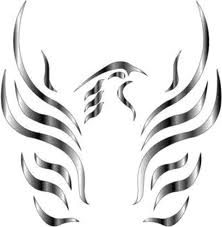 Inizio scritto venerdì santo  Termine scritto  sabato Santo 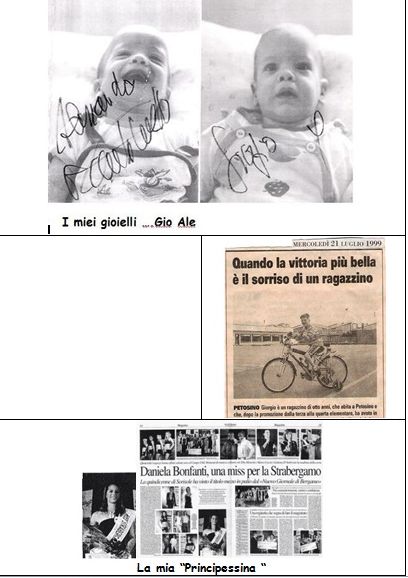 Allegato 1…. i miei gioielli Allegato 1…. i miei gioielli 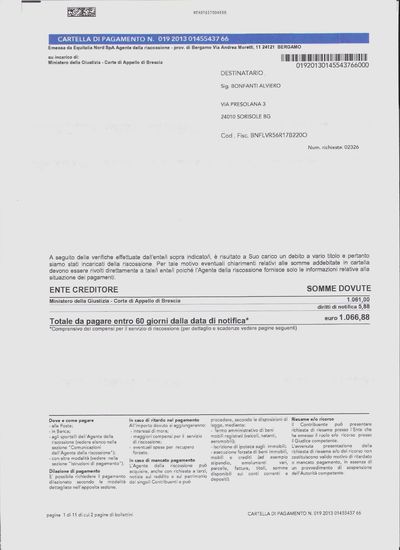 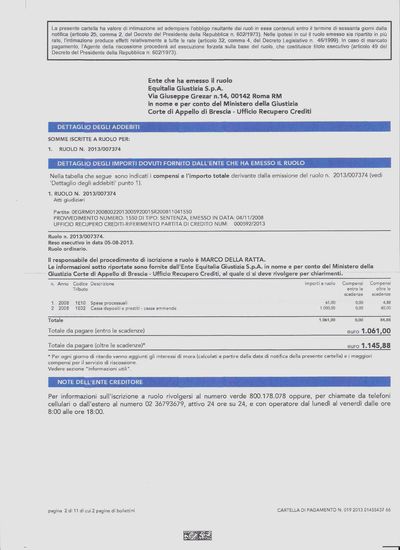 Allegato 3.4 Equitalia mi richiede spese Processo 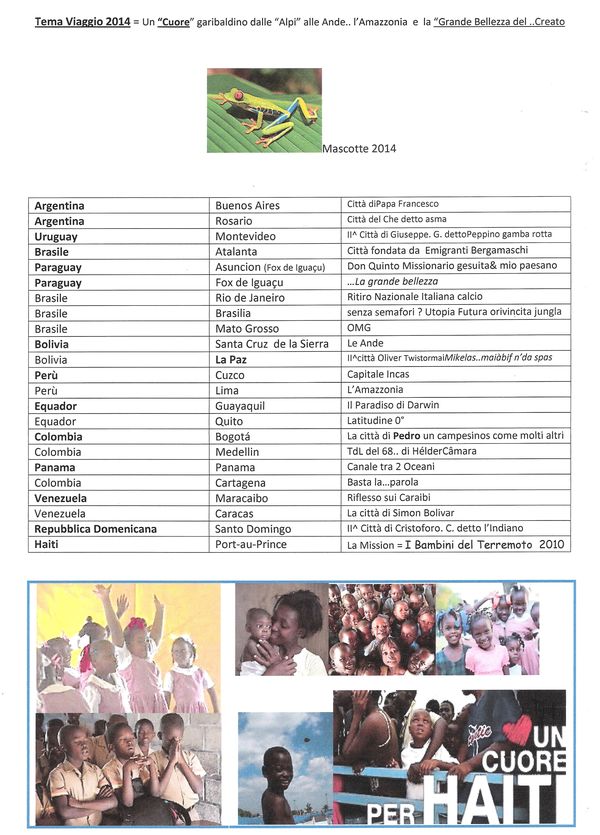 Allegato 3. Tema Viaggio 2014Allegato 3. Tema Viaggio 2014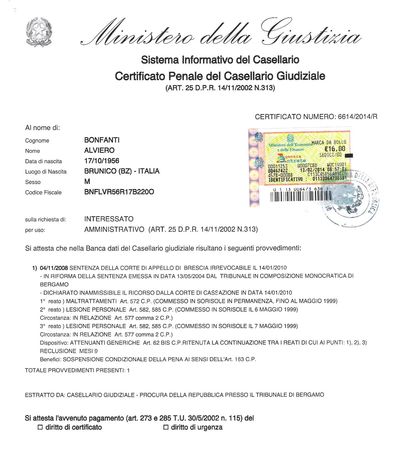 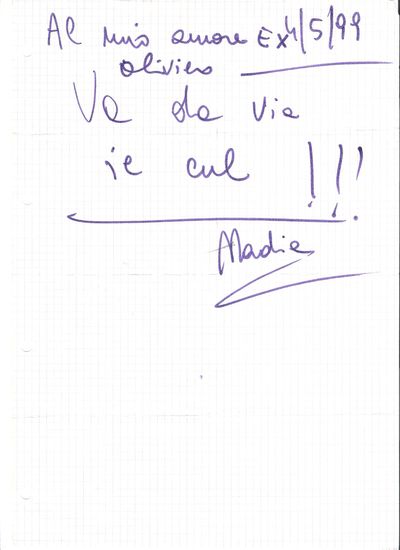 Allegato 6. Condanna Allegato 5.  Senza Parole o messaggio d’Amore ?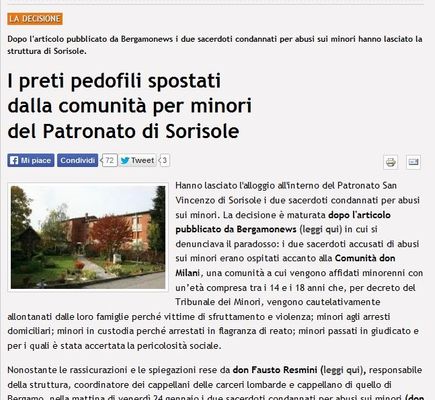 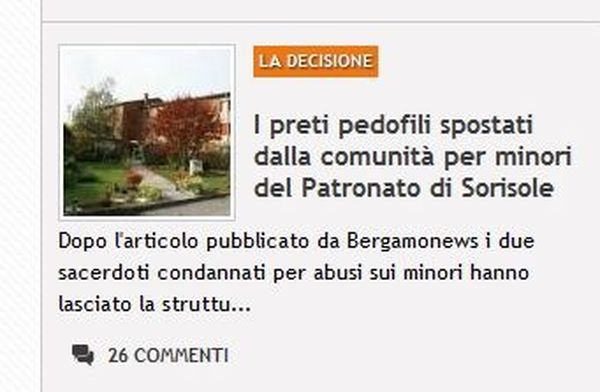 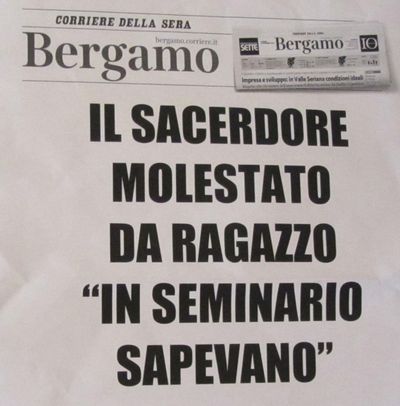 Allegato 7.  Senza  ParoleAllegato 7.  Senza  Parole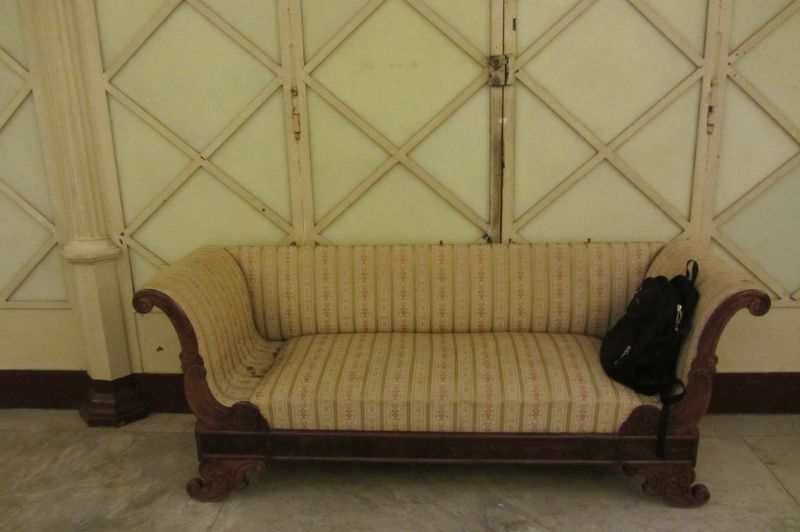 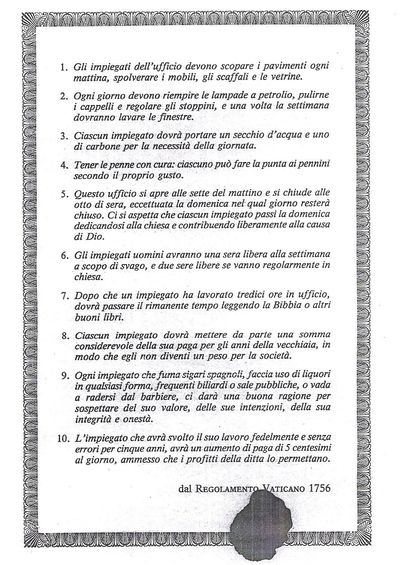 Allegato 8.Tribunale ecclesiastico. Genova. Sala Aspetto Allegato 9.  Tribunale ecclesiastico. Senza  ParoleAllegato 10...la curaAllegato 10...la curaAllegato 11 ..Comunicato CSI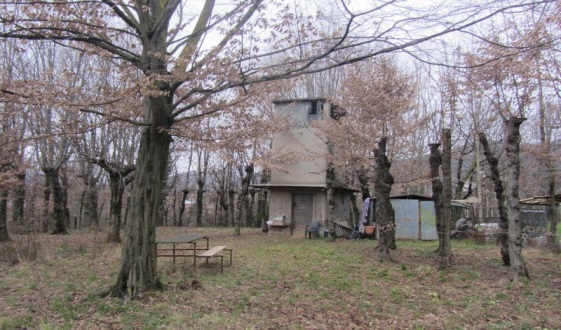 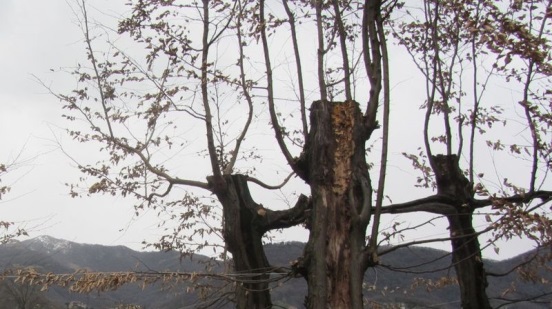 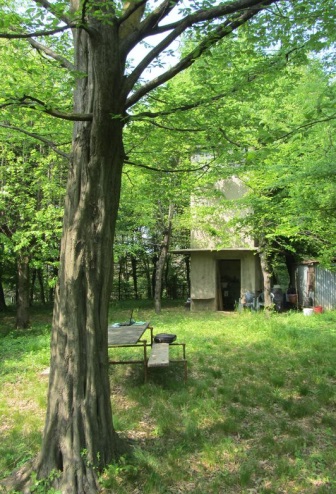 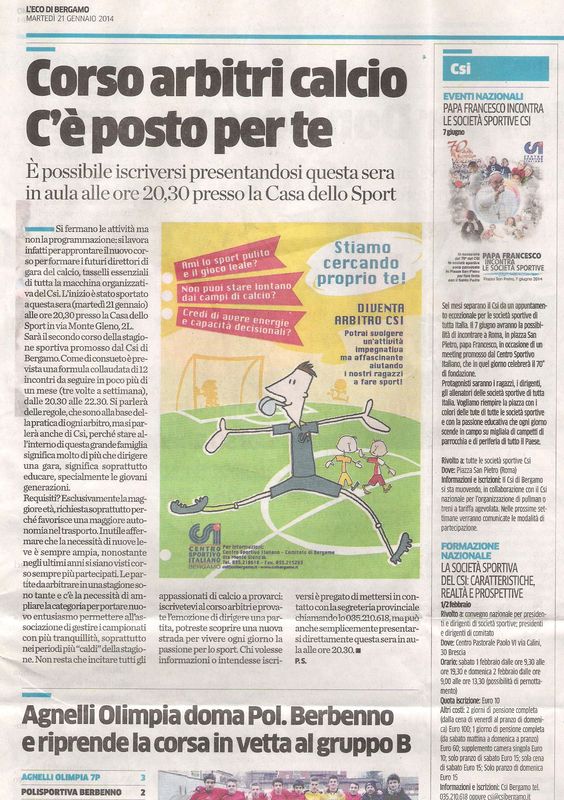 Faccio com..baciare le piante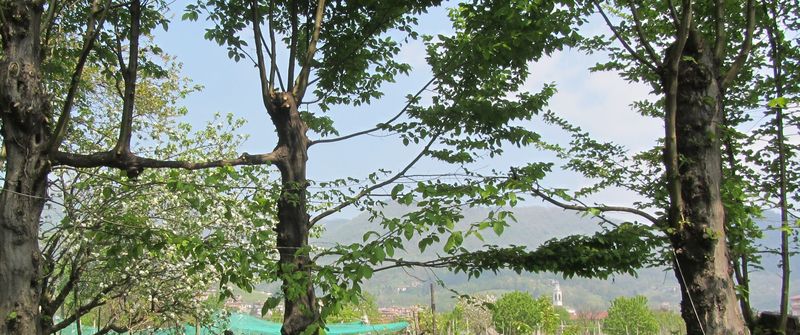 Febbraio 2014 . Gestisco una Torretta con Roccolo ottimo luogo per ispirare la grafia o per ballare le danze popolariSublimo la mia  genitorialità con la cura delle piante e  da sempre purifico la mia forza fisica con l’attività sportivaFebbraio 2014 . Gestisco una Torretta con Roccolo ottimo luogo per ispirare la grafia o per ballare le danze popolariSublimo la mia  genitorialità con la cura delle piante e  da sempre purifico la mia forza fisica con l’attività sportivaFebbraio 2014 . Gestisco una Torretta con Roccolo ottimo luogo per ispirare la grafia o per ballare le danze popolariSublimo la mia  genitorialità con la cura delle piante e  da sempre purifico la mia forza fisica con l’attività sportiva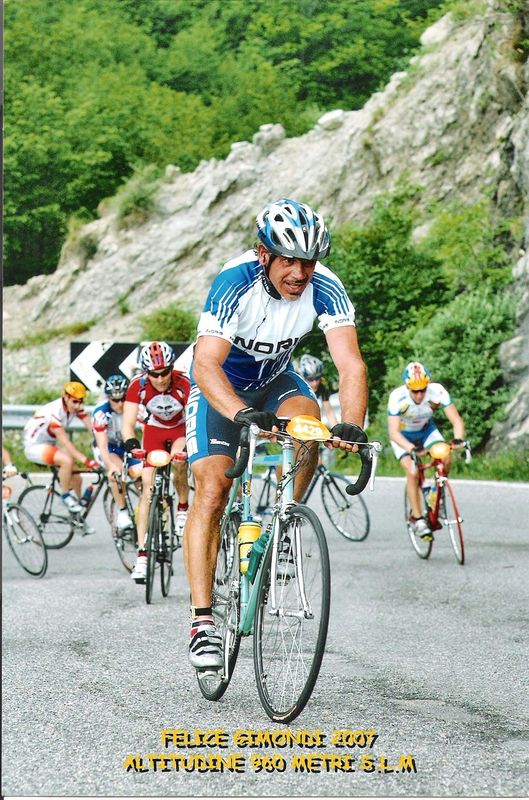 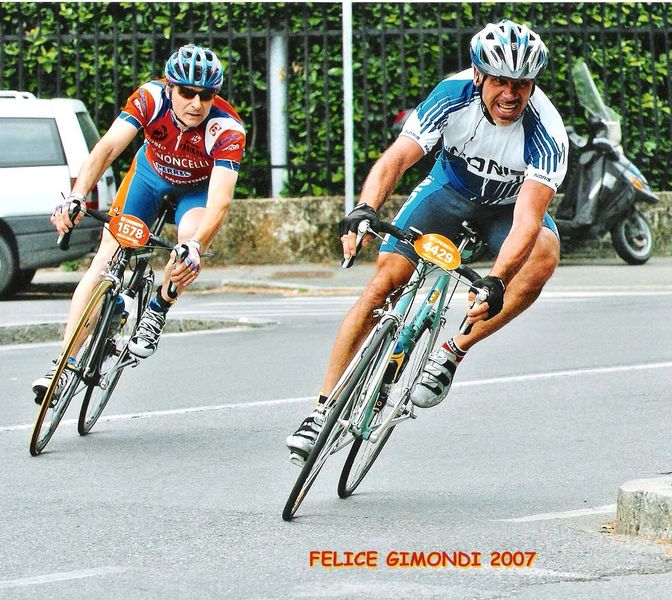 Allegato 13 …tutta la mia mia squadra è schierata in prima fila …..io vengo spedito ultimo in (Gran) Fondo ai 4.550 iscritti e poi…all’ arrivo.. da notare il braccialetto sulla caviglia Allegato 13 …tutta la mia mia squadra è schierata in prima fila …..io vengo spedito ultimo in (Gran) Fondo ai 4.550 iscritti e poi…all’ arrivo.. da notare il braccialetto sulla caviglia Allegato 13 …tutta la mia mia squadra è schierata in prima fila …..io vengo spedito ultimo in (Gran) Fondo ai 4.550 iscritti e poi…all’ arrivo.. da notare il braccialetto sulla caviglia Allegato 12 posta Aribi Allegato 12 posta Aribi 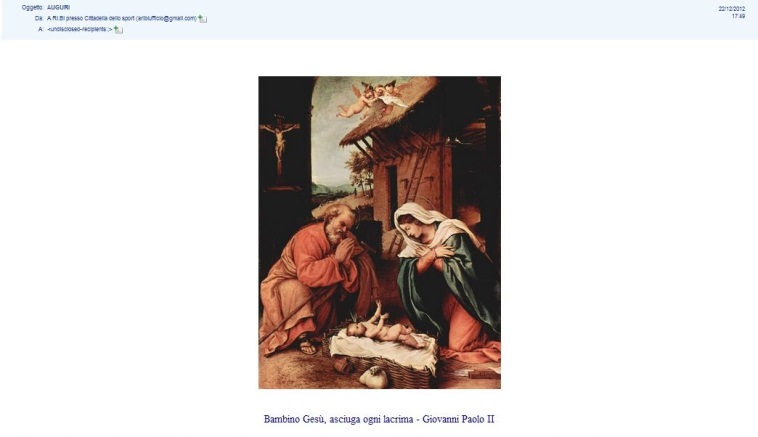 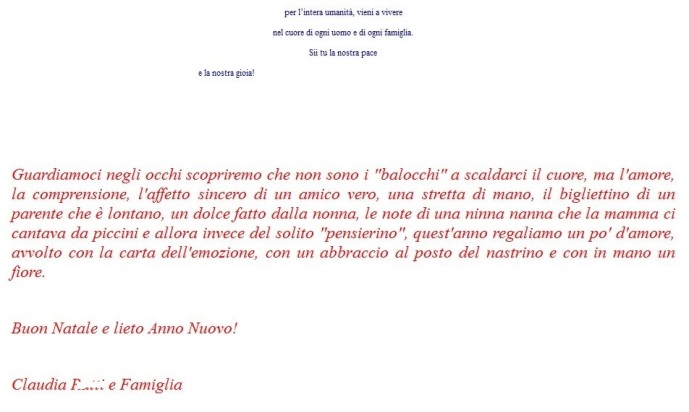 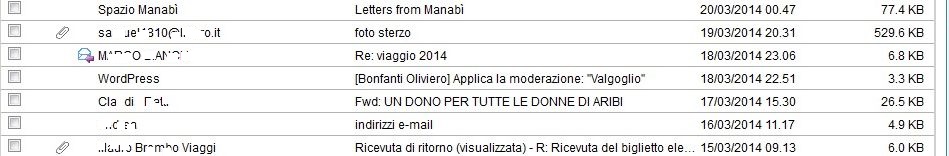 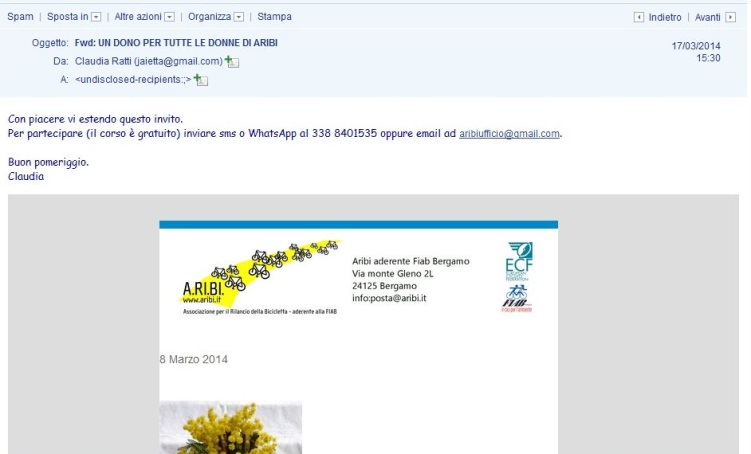 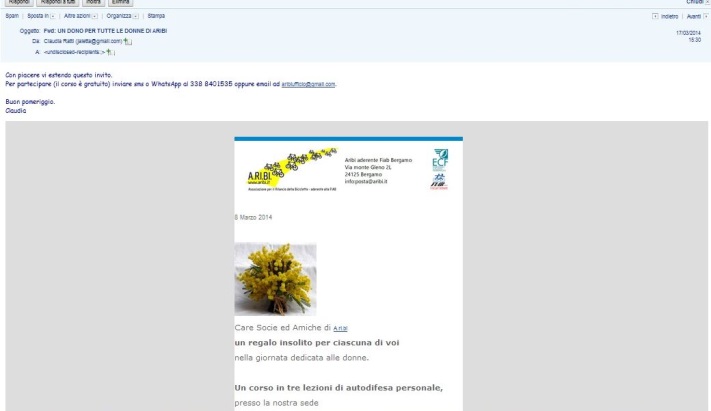 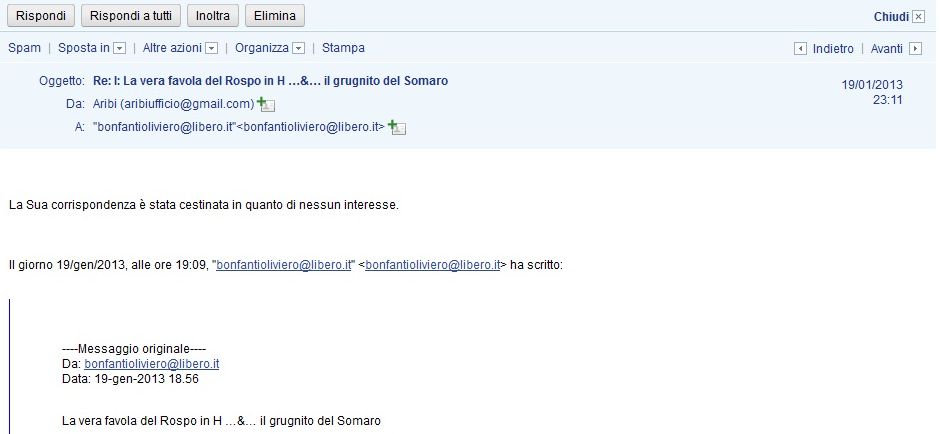 Allegato 14..a Camilla e Maniglia due straordinarie  donne Un giorno si riunirono tutti gli dei e decisero di creare l'uomo e la donna a loro immagine e somiglianza. 
Dobbiamo però pensare a qualcosa che li differenzi da noi, dissero, altrimenti staremmo creando dei nuovi dei. Dobbiamo togliere loro qualcosa, però che gli leviamo?" Dopo molto pensare uno di essi disse: "Ah, lo so: toglieremo loro la felicità, però il problema sarà dove nasconderla perché non la trovino mai. Il Primo propose: "Nascondiamola in cima al monte più alto del mondo". Al che immediatamente rispose un altro: "No, ricordati che abbiamo dato loro la forza, prima o poi qualcuno salirà fin lassù e la troverà e se la trova uno, anche tutti gli altri sapranno dove trovarla". Un secondo propose allora: "Nascondiamola nel fondo del mare". Gli rispose qualcun'altro: "No, ricorda che abbiamo dato loro l'audacia, prima o poi qualcuno costruirà una macchina con la quale potrà raggiungere il fondo del mare. Un terzo propose: "Nascondiamola su di un pianeta lontano dalla terra" e subito gli risposero: "No, ricorda che con l’intelligenza   un giorno qualcuno costruirà una nave spaziale con la quale potranno viaggiare verso altri mondi e la scoprirà e tutti avranno la felicità e saranno uguali a noi". L'ultimo degli dei, che era rimasto in silenzio ascoltando attentamente ogni proposta degli altri dei, disse: "Credo di sapere dove metterla perché realmente mai la trovino". Tutti si volsero verso di lui e domandarono all'unisono: "E dove?" "La nasconderemo dentro loro stessi, saranno tanto  occupati a cercarla fuori, che non la troveranno mai". Tutti furono d'accordo e da allora è stato così che l'essere umano passa la vita cercando la felicità, senza sapere che la porta con sé. "Non si vede bene che col cuore. L'essenziale è invisibile agli occhi." Un commento del tutto personale a questo pensiero:  Ci sono tante cose "essenziali" che portiamo nascoste dentro di noi... e tante cose si nascondono nelle persone che ci stanno accanto... Forse non sappiamo neanche tanto bene di che cosa si tratta...  La maggior parte di esse vanno ricercate con pazienza e con la massima attenzione: e qualche volta nemmeno questo è sufficiente... Alcune ci appaiono soltanto dopo aver spalancato le porte del cuore...  ma è un'operazione da equilibrare, non esente da rischi: la sovraesposizione abbaglia...  la chiusura dell'obbiettivo non permette di vedere adeguatamente.                                                ..gurdando in Alto verso le nuvole si può vedere quello che più ci aggrada.. IMMAGINA
Immagina un mondo nuovo, ricco di felicità e pace.
Immagina che sia abitato da persone buone, generose e colme d'amore.
Immagina che il sole e la luna scandiscano i tempi e accompagnino le Anime nel viaggio della Vita.
Immagina che esista un Creatore di questo mondo... che dici? Pensi sia Dio?
No... quel creatore sei TU. Il Mondo è questo...
Ora, qui... smettila di immaginare soltanto... inizia il tuo viaggio interiore, è la via per liberarti dalle paure della Mente e lasciar emergere il Cuore.
Oggi, solo per oggi... ricordati di essere quell'Amore che vuoi, nonostante tutte le difficoltà.
Non importa se cadrai, non importa affatto. Rialzati e continua, meglio una vita spesa nel tentativo continuo di essere Amore, piuttosto che una vita inaridita dall’odio dall’invidia e dalla rinuncia di sé.Allegato 15.  Preghiera dei danzatori .  Due   maestri di danze popolari  oggi si sono  sposati, auguro loro ogni bene, convinto che  se sono riusciti nell’impresa di  far  danzare  un tronco d’albero come me..  nulla sarà loro  impossibile..Anche se in verità io ripetevo di continuo il loro corso base per principianti proprio perché ero innamorato della stessa docente ma come potevo spiegarglielo se.. sono un timido?Complimenti dunque Donato per la scelta…idem Manuela sono felice veramente..il problema è chi d’ora innanzi mi farà mai più danzare ?Ho vinto la timidezza e ho letto la mia preghiera ( anche se per il simpatico Parroco era più una vera e propria omelia) ma cribbio perfino il leggio era là in alto sull’altare …come sempre mi emoziono e poi imbriglio o imbroglio? le parole, ma quello che conta oggi era Esserci.. veramente un bella e semplice Celebrazione…grandi i Prelati.. superlativo il Coro.. belli i SposiLa preghiera  l’ho scritta stamani alle h. 11 e la allego qui in modo completo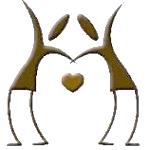 Caro Donato cara Manu“… abbiamo seguito fiduciosi  i vostri passi  e senza rendersi conto  abbiamo  “danzato” e....oggi gioiosi ci siamo trovati qui riuniti.. ”Come non ricordare le vostre parole..Per essere un buon danzatore, non occorre sapere dove la danza conduce,  o chiedersi spiegazioni sui passi da seguire. Basta essere fiduciosi lieti e leggiadri, ma soprattutto per essere dei bravi danzatori non bisogna volere “avanzare” a tutti i costi, ma accettare di tornare indietro, di andare di fianco, magari di chi rimane un poco indietro. In questi casi bisogna sapersi fermare saper scivolare invece di camminare, altrimenti i nostri non sarebbero che passi da insulsi, o semplice esercizio di ginnastica.. se la musica non producesse  Armonia. Forti del vostro esempio preghiamo = Signore insegnaci a indossare ogni giorno, nella nostra condizione umana = un vestito da ballo, poiché quando siamo contenti, non possiamo resistere al bisogno di danzare che irrompe nel cuore.Ne abbiamo abbastanza Signore della gente che parla col piglio da condottiero, con aria da professore, perfino di  regole del calcio, della danza o dell’età dell’amore. Facci vivere la nostra vita, non come un giuoco di scacchi dove tutto è calcolato, non come una competizione  dove tutto è rivale , non come un teorema che ci rompa il capo, ma come una festa semplice senza fine altro, dove il tuo incontro si rinnova, come una danza, fra le mani congiunte degli amici nelle ampie  braccia della tua Grazia, con la musica che riempie  l'universo di tenerezza. Signore,  invitaci ..insegnaci a danzare……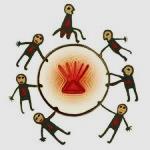 Allegato 16 ...Futuro alla memoria Allegato 16 ...Futuro alla memoria A Memoria dei Venti Bambini Ebrei uccisi nel campo di Neuengamm… usati come cavie per esperimenti dai Grandi LuminariA Memoria dei Venti Bambini Ebrei uccisi nel campo di Neuengamm… usati come cavie per esperimenti dai Grandi Luminari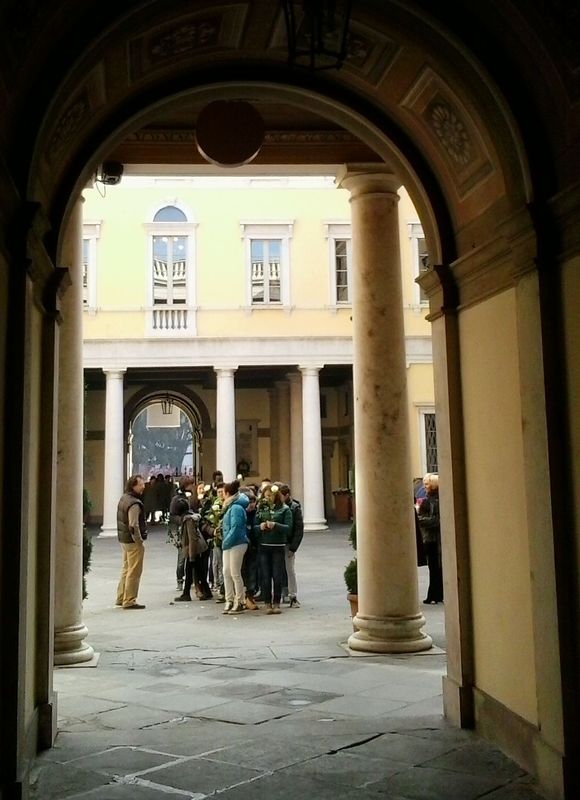 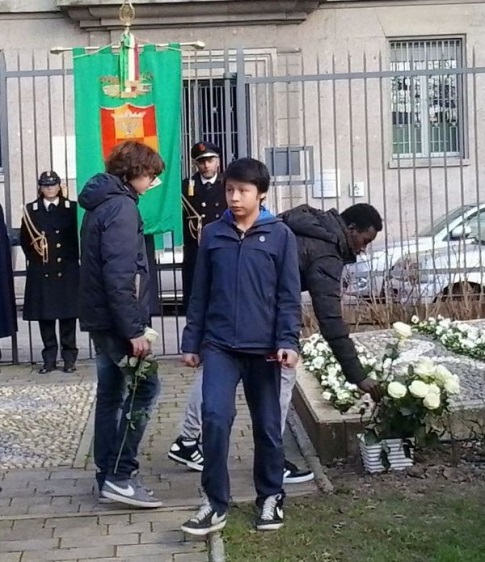 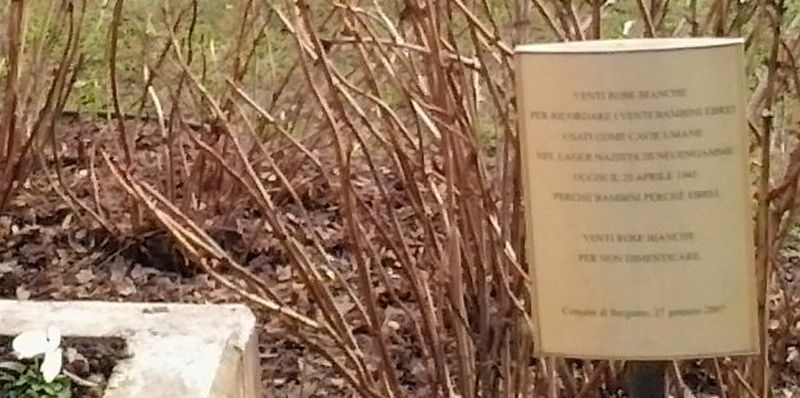 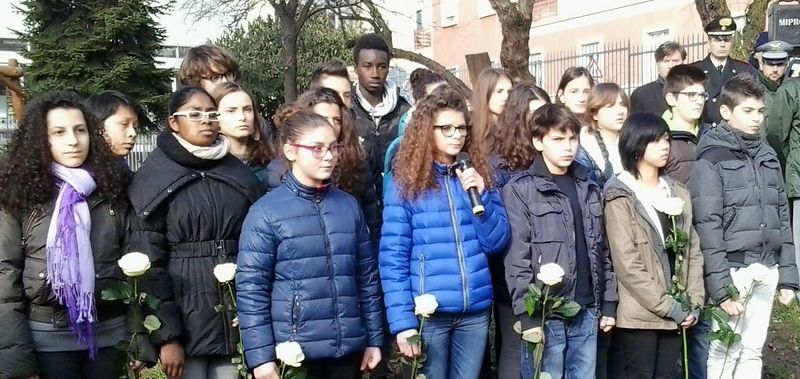 Allegato 17..acqua salata Allegato 17..acqua salata Allegato 17..acqua salata 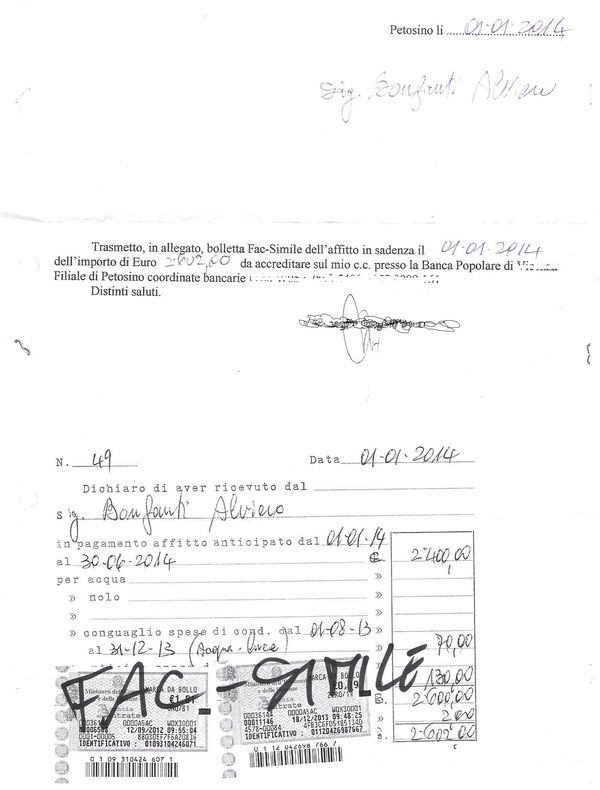 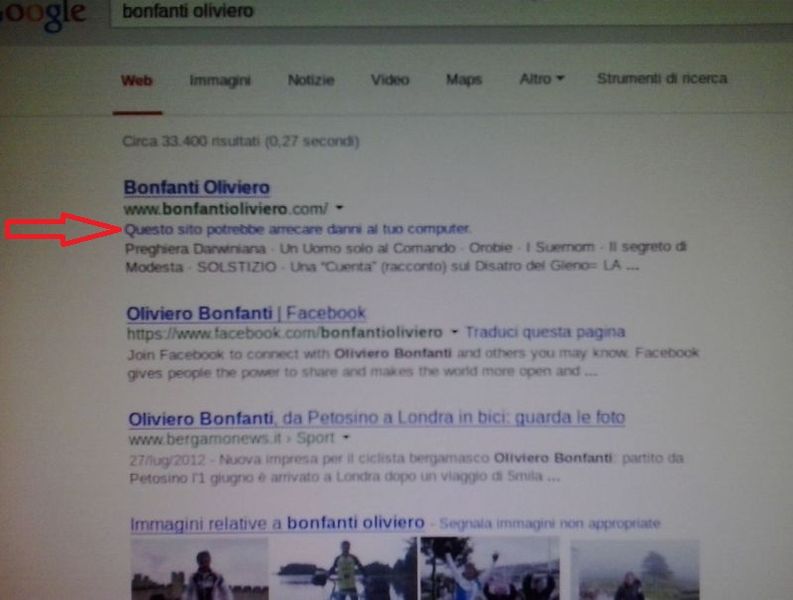 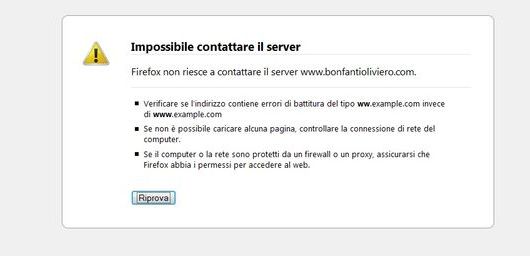 È chiaro l’ingarbuglio. .mi trovo nella buca della posta la bolletta acqua luce ma nessuno mi spiga niente , nemmeno i vicini ci capiscono  meno ancora  il Locatore. L’amministratore ReAti (vedi oltre) è introvabile mentre sua moglie mi dice che non è più lui l’incaricato e di rivolgermi da l’immobiliarista Tasseti  ( persona che stimo = serie e professionale ) che cade dalle nuvole . Pago comunque e solo dopo  1 mese incontro Reati che mi dice che oltre l’affito, le due voci della bolletta non sono divise  per luce e gas ma sono tutt’uno praticamente ho pagato i 4 mesi scorsi e già tutto l’anno corrente se aveva le gambe…andava di per se che io avrei ripagato ‘ per fortuna mi trovo bene nel nuovo appartamento ottenuto grazie a Luciano e Stefania un caro grazie di cuoreÈ chiaro l’ingarbuglio. .mi trovo nella buca della posta la bolletta acqua luce ma nessuno mi spiga niente , nemmeno i vicini ci capiscono  meno ancora  il Locatore. L’amministratore ReAti (vedi oltre) è introvabile mentre sua moglie mi dice che non è più lui l’incaricato e di rivolgermi da l’immobiliarista Tasseti  ( persona che stimo = serie e professionale ) che cade dalle nuvole . Pago comunque e solo dopo  1 mese incontro Reati che mi dice che oltre l’affito, le due voci della bolletta non sono divise  per luce e gas ma sono tutt’uno praticamente ho pagato i 4 mesi scorsi e già tutto l’anno corrente se aveva le gambe…andava di per se che io avrei ripagato ‘ per fortuna mi trovo bene nel nuovo appartamento ottenuto grazie a Luciano e Stefania un caro grazie di cuoreÈ chiaro l’ingarbuglio. .mi trovo nella buca della posta la bolletta acqua luce ma nessuno mi spiga niente , nemmeno i vicini ci capiscono  meno ancora  il Locatore. L’amministratore ReAti (vedi oltre) è introvabile mentre sua moglie mi dice che non è più lui l’incaricato e di rivolgermi da l’immobiliarista Tasseti  ( persona che stimo = serie e professionale ) che cade dalle nuvole . Pago comunque e solo dopo  1 mese incontro Reati che mi dice che oltre l’affito, le due voci della bolletta non sono divise  per luce e gas ma sono tutt’uno praticamente ho pagato i 4 mesi scorsi e già tutto l’anno corrente se aveva le gambe…andava di per se che io avrei ripagato ‘ per fortuna mi trovo bene nel nuovo appartamento ottenuto grazie a Luciano e Stefania un caro grazie di cuore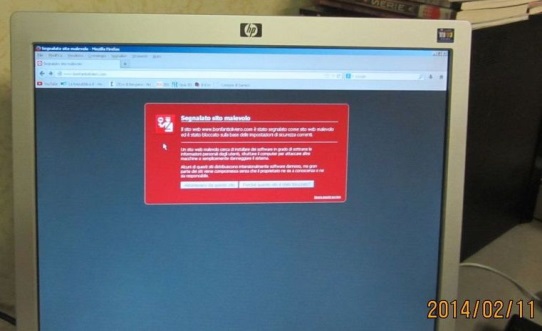 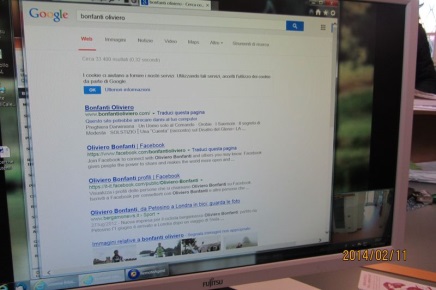 Allegato 18.. oscuratoAllegato 18.. oscurato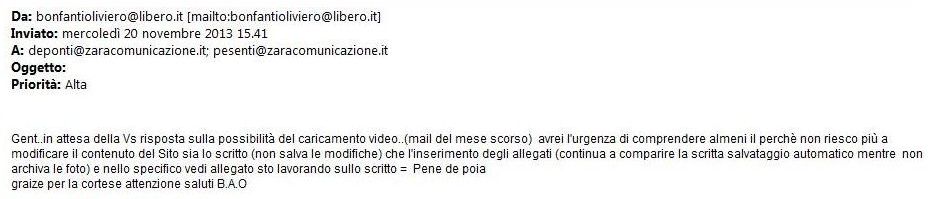 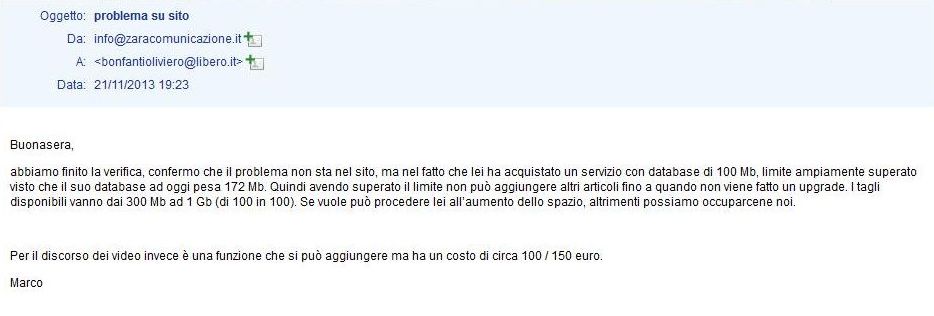 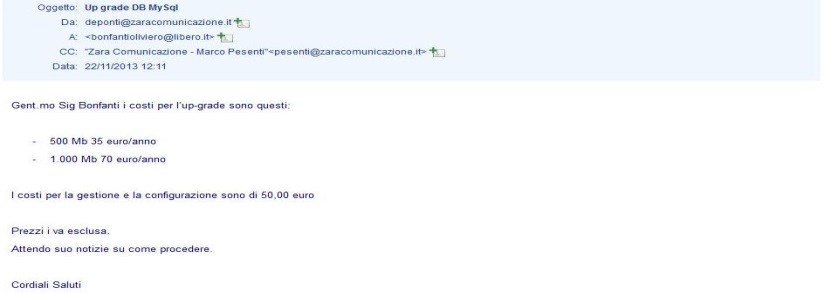 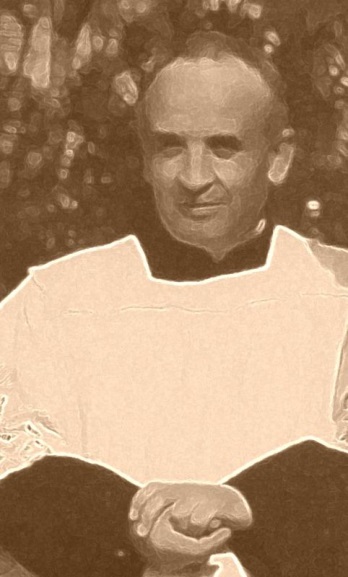 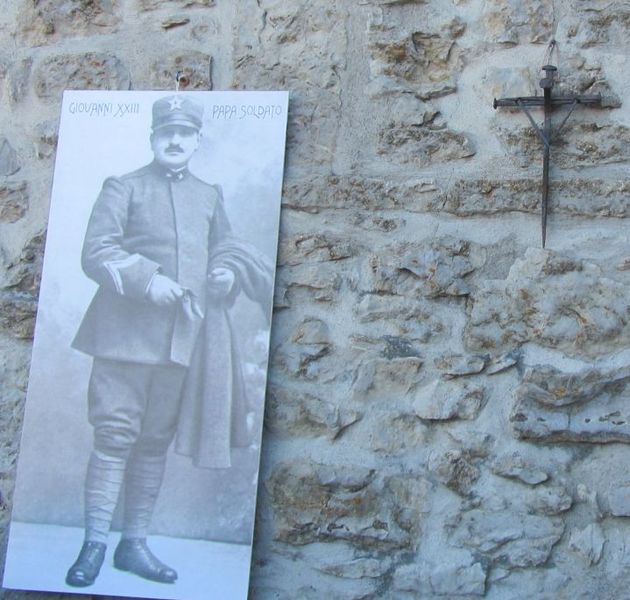 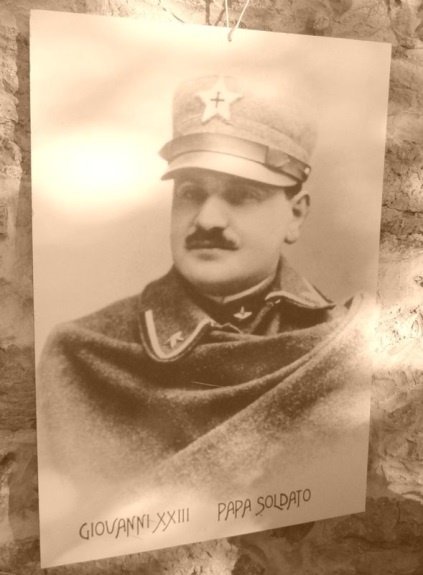 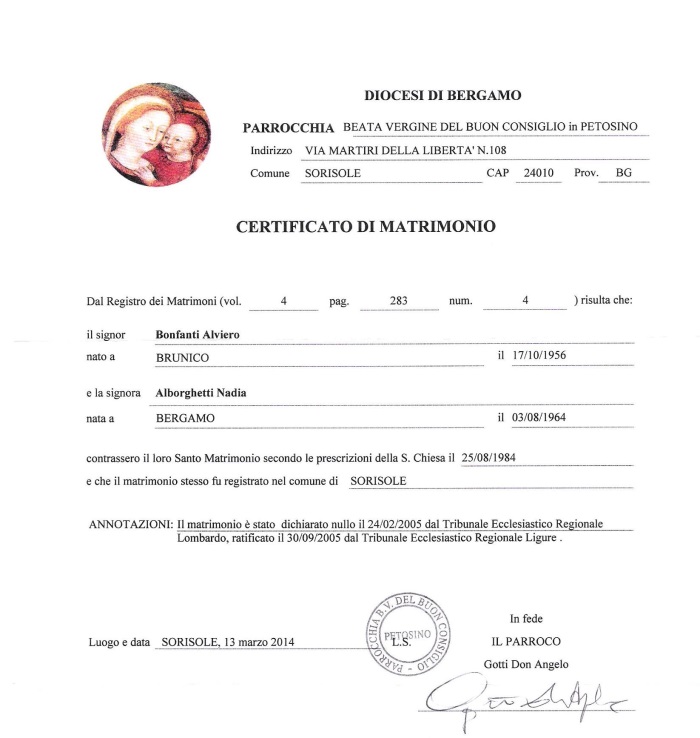 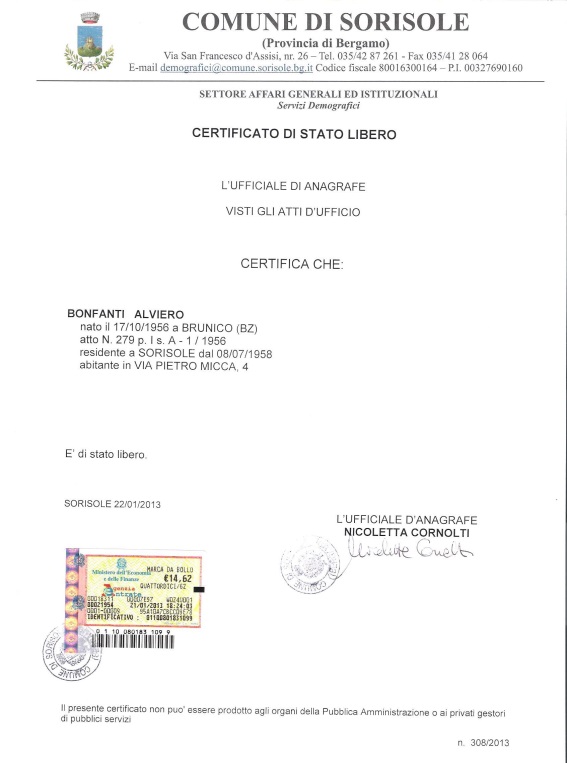 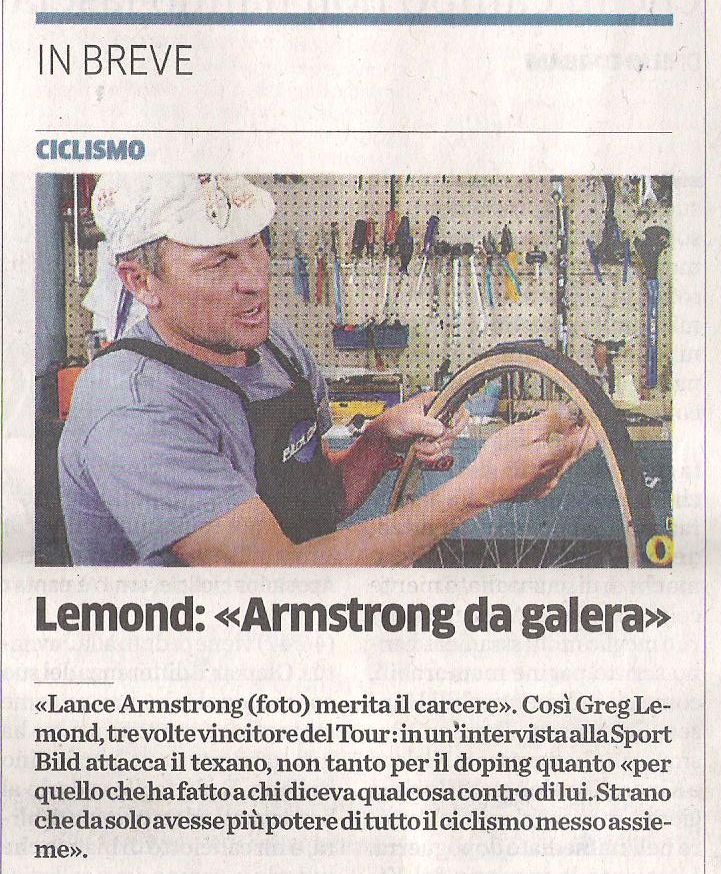 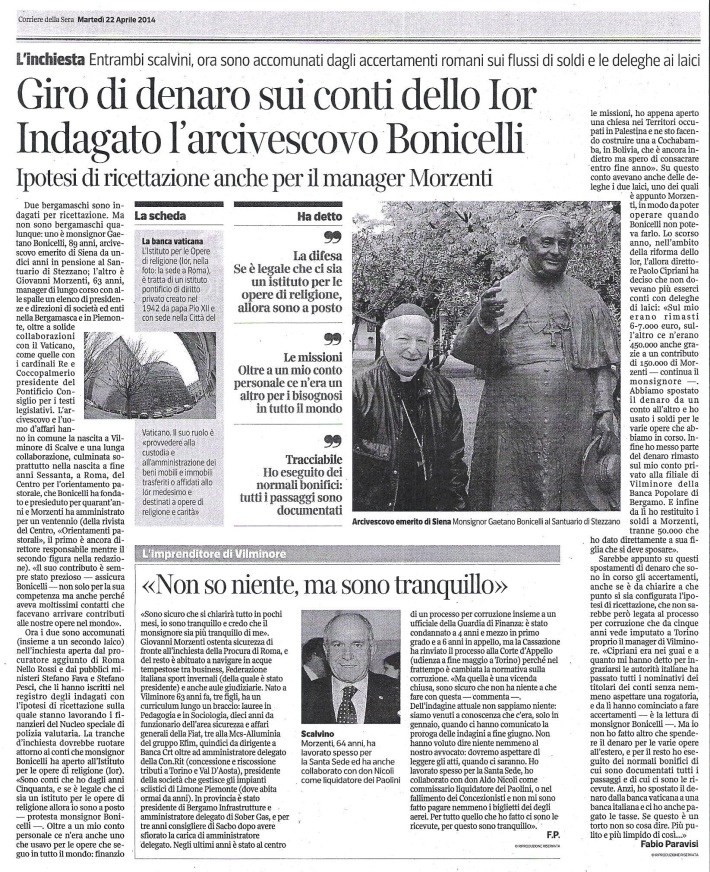 Allegato 18.. Scherzo del 1° AprileAllegato 18.. Scherzo del 1° Aprile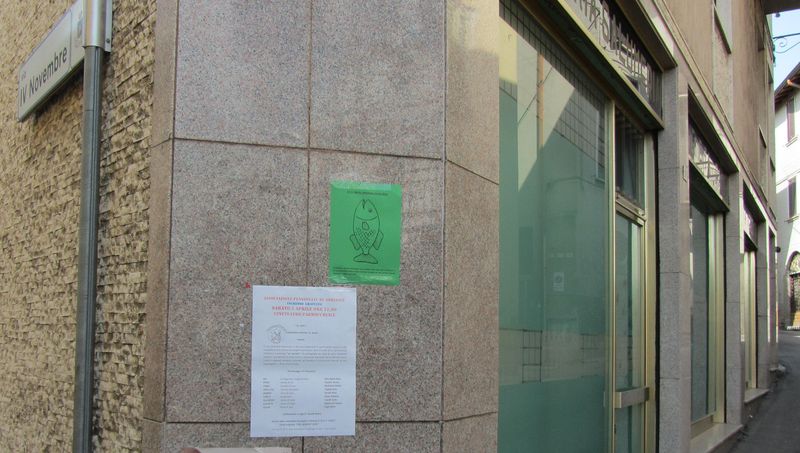 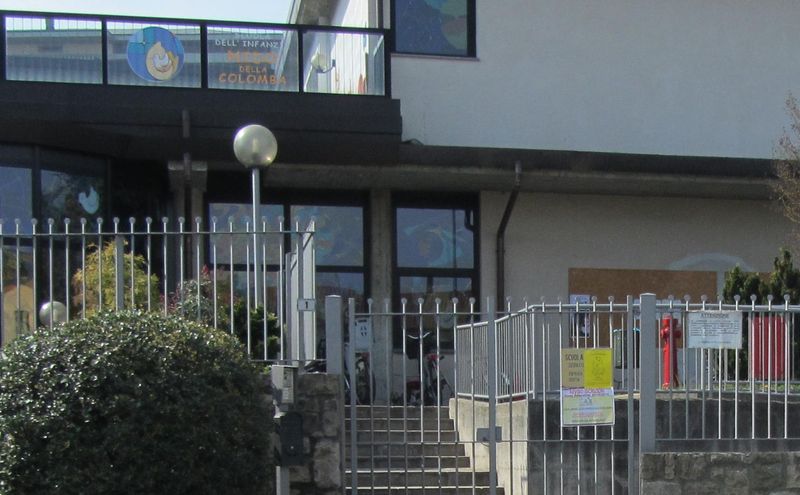 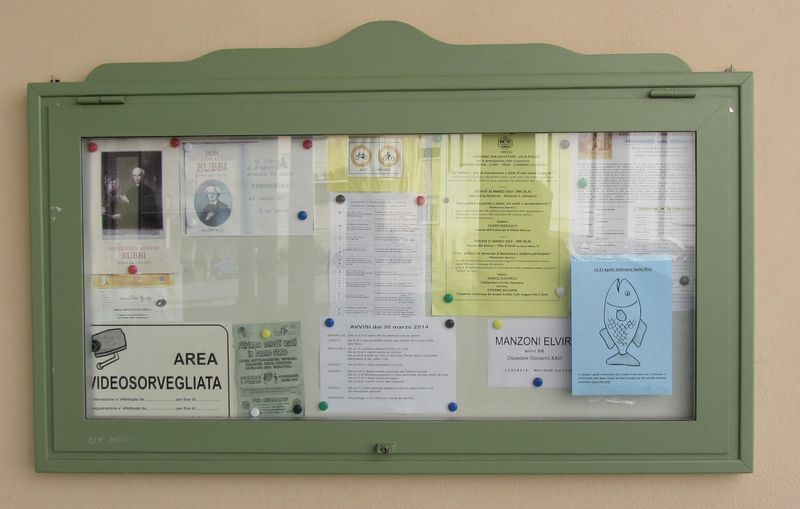 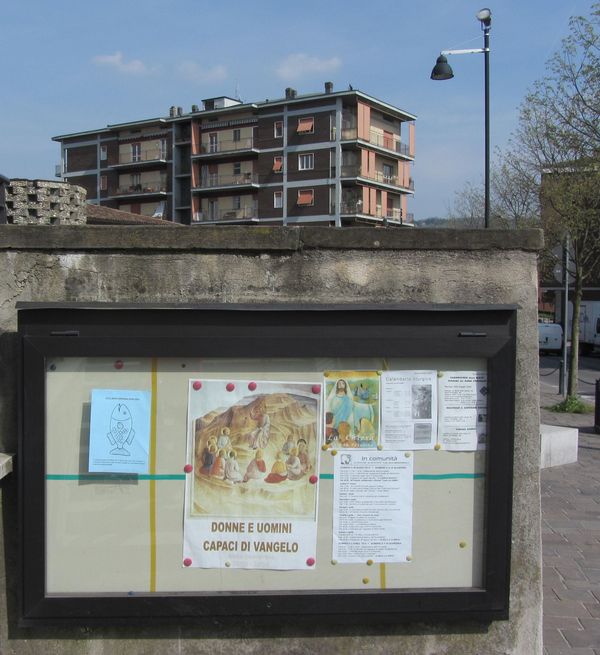 13-21 Aprile Settimana Santa 201413-21 Aprile Settimana Santa 2014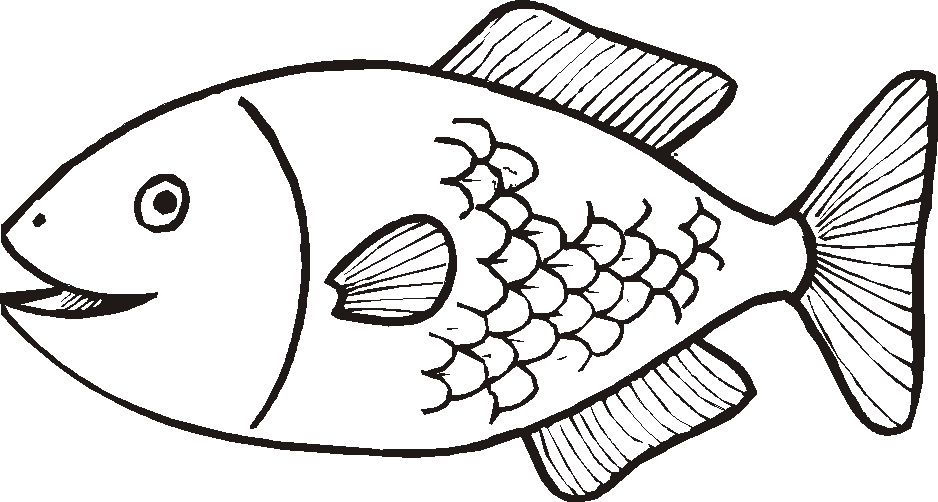 Si avvisano i gentili Parrocchiani che la Chiesa Cristo Pane Vivo, il Santuarioe la Parrocchia della Beata Vergine del Buon Consiglio per tale periodo Pasquale rimarranno CHIUSI PER FERIESi avvisano i gentili Parrocchiani che la Chiesa Cristo Pane Vivo, il Santuarioe la Parrocchia della Beata Vergine del Buon Consiglio per tale periodo Pasquale rimarranno CHIUSI PER FERIE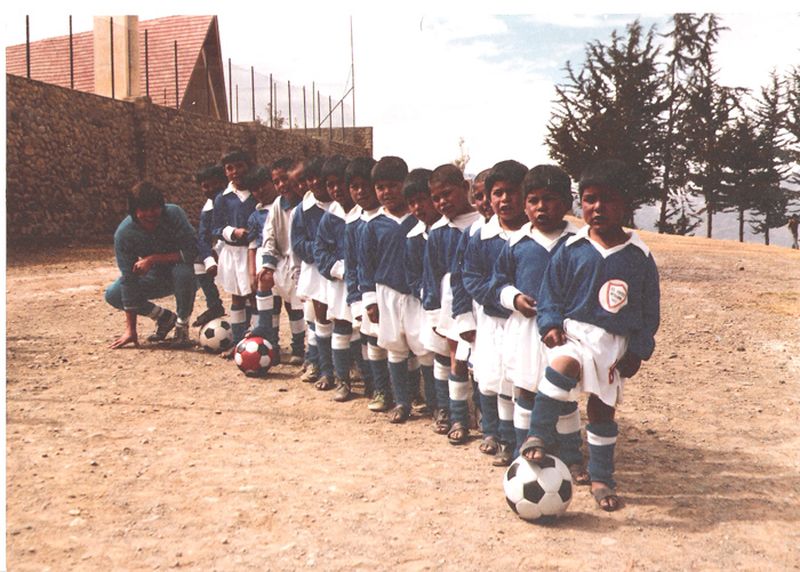 È la stessa posa ma con diversa angolatura solo che mi hanno …”tagliato” È la stessa posa ma con diversa angolatura solo che mi hanno …”tagliato” 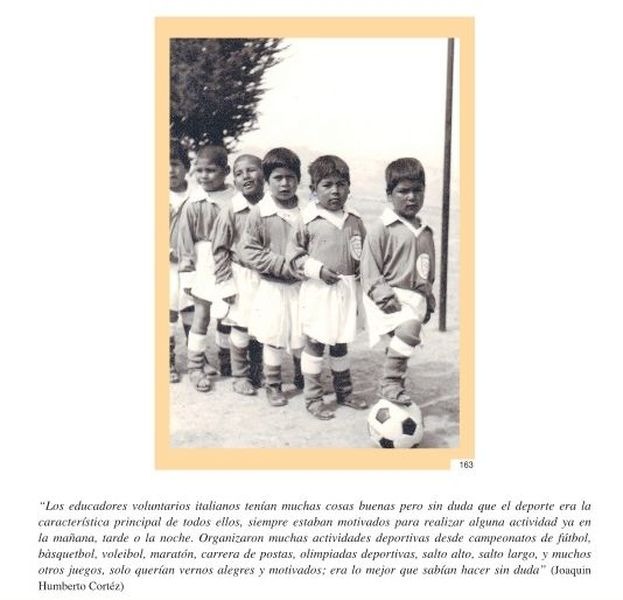 Se non altro per la 1^ volta vedo comparire pure il mio nome sui di un opuscolo dei volontari allora dunque…sono esistito ?Se non altro per la 1^ volta vedo comparire pure il mio nome sui di un opuscolo dei volontari allora dunque…sono esistito ?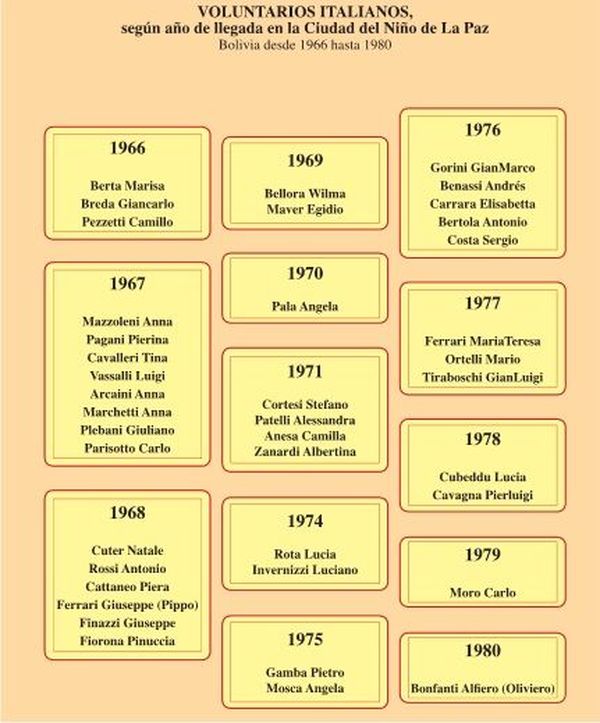 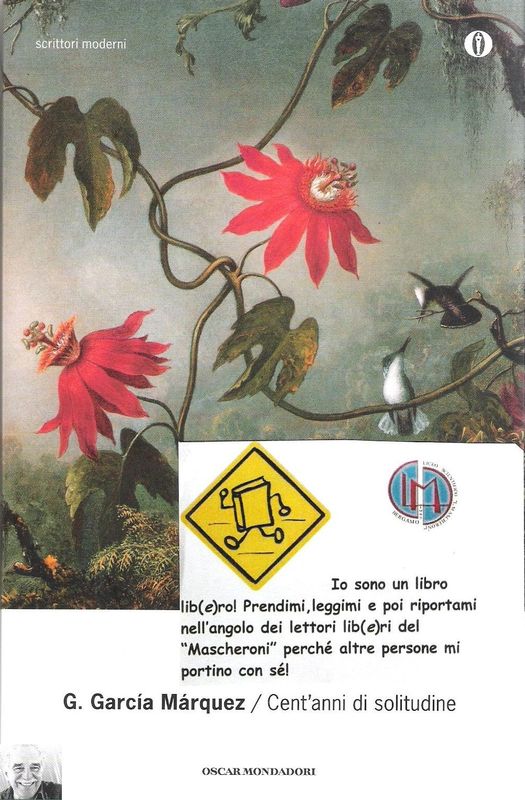 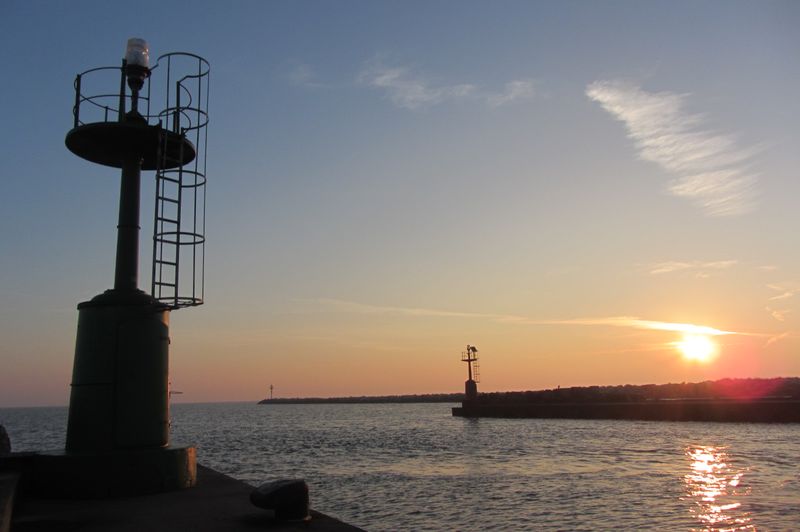 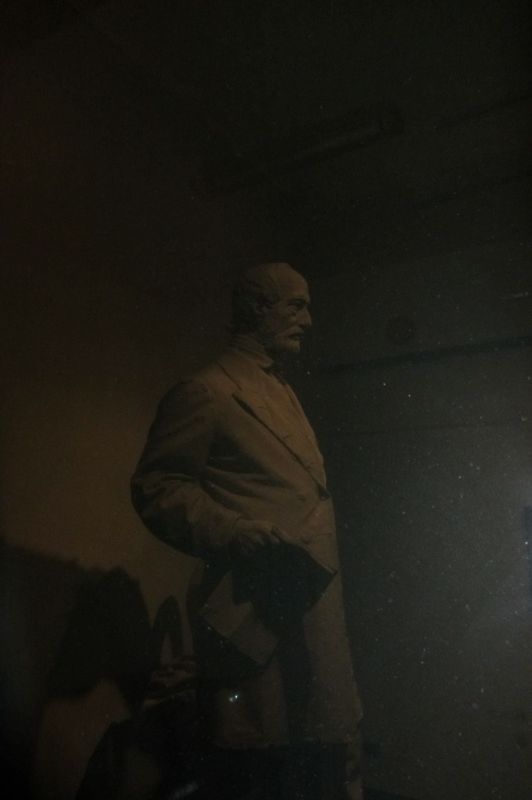 1 gennaio 2014 Porto Garibaldi Marzo 2014. Genova . Mazzini.. pensiero e azione 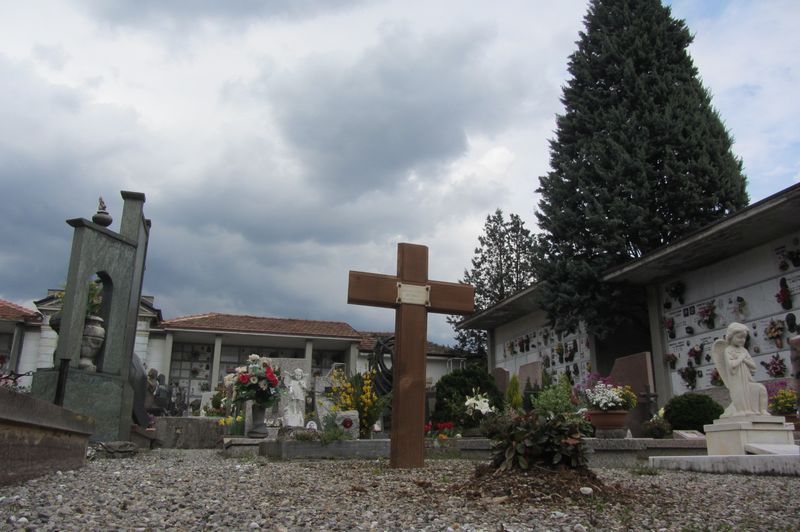 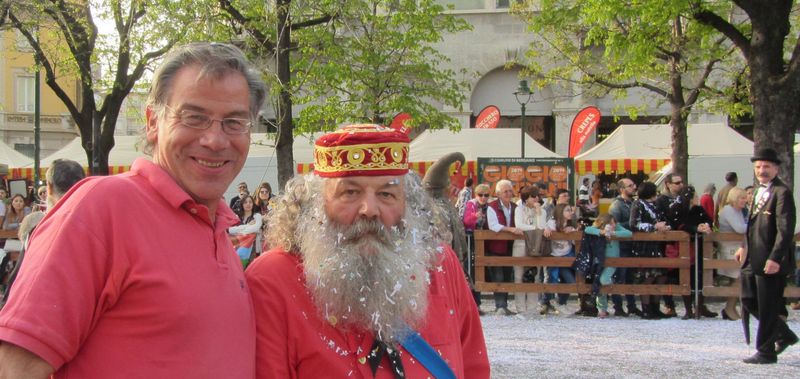 Camicie Rosse. Sfilata metà Quaresima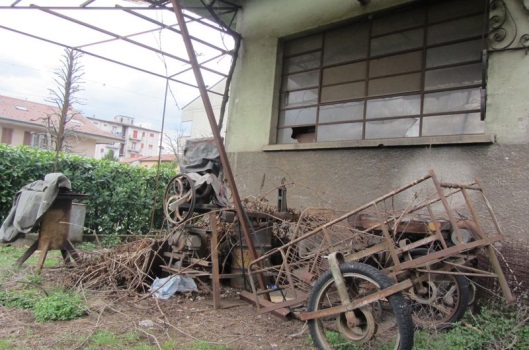 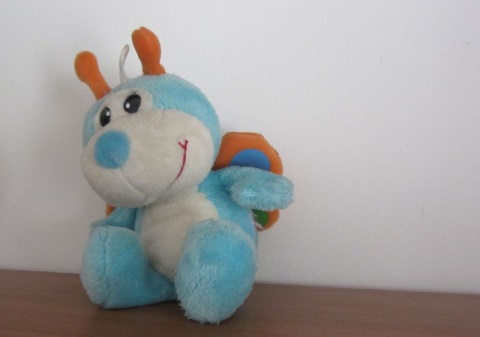 Officina zio Fabbro. Oltre il triciclo s’intravede l’attrezzo per la fucina dove da piccolo pedalavo e sognavo viaggiare Officina zio Fabbro. Oltre il triciclo s’intravede l’attrezzo per la fucina dove da piccolo pedalavo e sognavo viaggiare 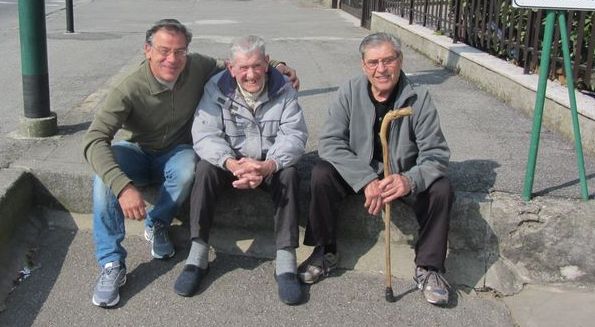 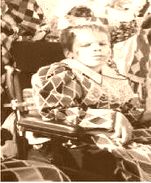 Il ciclista Bombardieri Ubaldo e ol Battista i miei fans ed un arlecchino tutto speci..Ale.. il mio D.SIl ciclista Bombardieri Ubaldo e ol Battista i miei fans ed un arlecchino tutto speci..Ale.. il mio D.S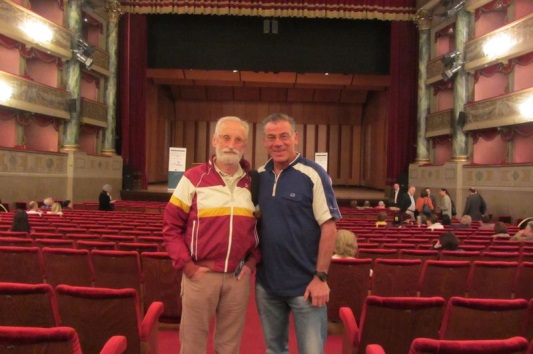 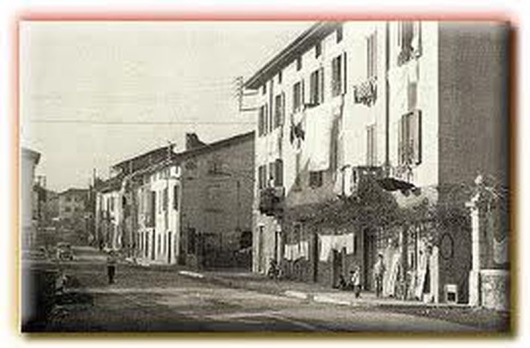 24 aprile 2014 Teatro Donizetti. Premio Narrativa Ol PalasArlecchino  A proposito di acqua. Gent …Redazione innanzi tutto Grazie, dato che quotidianamente date risalto al  GLocale , alle Persone agli eventi semplici di ogni giorno e non solo alle grandi tematiche  per ..i Grandi o politici di voga. Interessante per esempio l’articolo di oggi sulle fontanelle a tal proposito mi permetto di esporre  un desiderio  che tanto mi è caro : la ricollocazione del tanto tribolato Arlecchino ancora troppo in ombra..
Interessante magari posizionarlo nella nuova piazza stazione magari con alle spalle il profilo di Città Alta ed uno adagiandoci il viso all'interno potrebbe farsi ritrarre con alle spalle il contorno bergamasco più famoso.
Ma tutto sommato il luogo non è poi  così importante, tantomeno ne è la problematica principale,    quello che a mio modesto parere risalta invece è il suo essere orfano isolato dalla sua condizione originale dal suo contesto = l’acqua e nel preciso la  Fontana di Largo Rezzara che come la stessa Maschera cela o mostra  la  qualità migliore di ogni bergamasco = la capacità di adattamento,  ma soprattutto  risalta il valore più prezioso, l’oro delle nostre VALLI e per il quale siamo famosi e conosciuti perfino in Tot ol Mond Grazie per la cortese attenzione Saluti da Oliver uno dei tanti Zani P.s.
"Buon giorno", disse il piccolo principe. 
"Buon giorno", disse il mercante. 
Era un mercante di pillole perfezionate che calmavano la sete.  
Se ne inghiottiva una alla settimana e non si sentiva più il bisogno di bere. 
"Perché' vendi questa roba?" disse il piccolo principe. 
"E' una grossa economia di tempo", disse il mercante. 
"Gli esperti hanno fatto dei calcoli. Si risparmiano cinquantatré' minuti la settimana". 
"E che cosa se ne fa di questi cinquantatré' minuti?" 
"Se ne fa quel che si vuole..." 
"Io", disse il piccolo principe, "se avessi cinquantatré' minuti da spendere, camminerei adagio adagio lentamente verso una fontana...e magari incontrare gente  "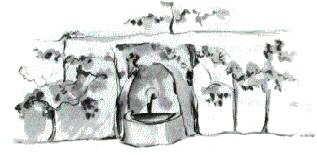 Saint-Exupéry. Volava alto alto apprezzava l’acqua  delle fontanelle, affermava  che L’essenziale non è visibile  agli occhi 
Oggi molti troppi volano basso..  bevono alcool e dicono che  sei una merda se non ti fai visibile o se non Twitti  un profilo Facebook Un  Caro Augurio omne vivum ex ovo...BuoVa Pasqua!“Omne vivum ex ovo”, “tutto ha inizio dall’uovo” recita un antichissimo proverbio vedico, citato pure dall’evoluzionista  Linneo a metà del SettecentoPersiani, Greci ed addirittura Cinesi usavano scambiarsi uova di gallina come doni per le feste Primaverili, così come nell'antico Egitto le uova decorate erano regalate all'equinozio di primavera. Nel nord dell’Europa, invece, l’uso delle uova assumeva valenze magiche e di magia in magia si arriva ai giorni nostri, dove assistere alla Messa di Pasqua in Scandinavia tenendo in tasca un uovo nato il Giovedì Santo aiuterebbe a smascherare le streghe.Nelle nostre campagne invece assumere a digiuno il mattino di Pasqua un uovo crudo deposto il Venerdì Santo proteggerebbe da tutte le malattie. Essendo contenitore di vita in tutto il mondo l’uovo è divenuto il simbolo della Pasqua - intesa appunto come rinascita - e fortunatamente (nonostante l'ovetto Kinder) non ha un significato meramente commerciale, cosa che invece accadde a Babbo Natale: da ex elfo irlandese a testimonial della Coca Cola.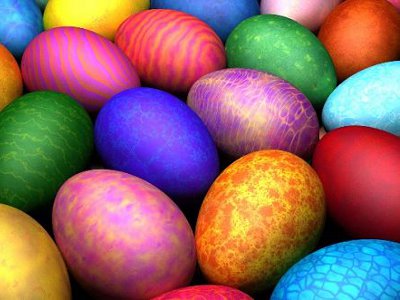 BuoVa Pasqua ..cialiver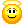 